PENERAPAN MODEL PEMBELAJARAN BERSIKLUS (CYCLE LEARNING) UNTUK MENINGKATKAN HASIL BELAJAR SISWA PADA MATA PELAJARAN PENDIDIKAN AGAMA ISLAM MATERI MEMAHAMI TATA CARA PUASA KELAS VIII di SMPN 2 PANGKALAN LAMPAM OKI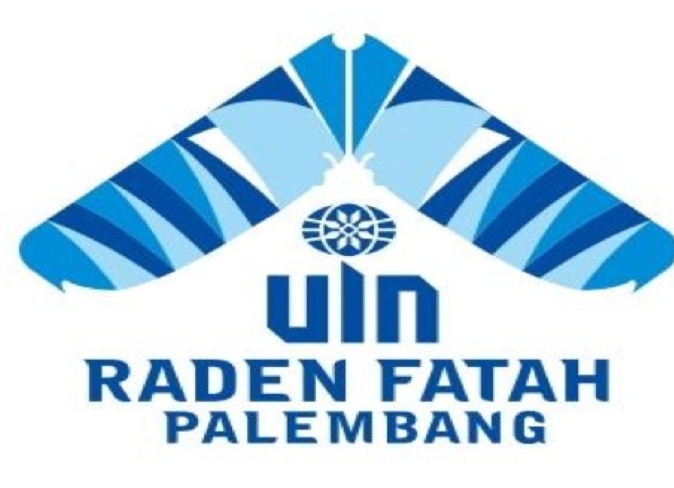 Diajukan untuk memenuhi salah satu syarat memperoleh Gelar Sarjana Pendidikan Agama Islam (S.Pd.I)Oleh :    EFPRI YANTI    NIM: (11210052)JURUSAN PENDIDIKAN AGAMA ISLAMFAKULTAS TARBIYAH DAN KEGURUANUNIVERSITAS ISLAM NEGERI RADEN FATAHPALEMBANG2015Hal: Pengantar Skripsi						Kepada Yth,						Bapak dekan fakultas tarbiyah						UIN Raden fatah palembang						di-							Palembang Assalamu’alaikum Wr.Wb.Setelah diperiksa dan diadakan perbaikan-perbaikan seperlunya, maka skripsi yang berjudul: “Penerapan Model Pembelajaran Bersiklus (Cycle Learning) Untuk Meningkatkan Hasil Belajar Siswa Pada Mata Pelajaran Pendidikan Agama Islam Materi Memahami Tata Cara Puasa Kelas VIII di SMPN 2 Pangkalan Lampam OKI” yang ditulis oleh saudari Efpri Yanti NIM 11210052 sudah dapat diajukan dalam sidang Munaqosyah Fakultas Tarbiyah UIN Raden Fatah Palembang.	Demikianlah surat persetujuan pembimbing ini dibuat, untuk dapat di pergunakan sebagaimana mestinya dan atas perhatiannya diucapkan terimakasih.Wassalamu’alaikum Wr. Wb.								Palembang 	   Agustus 2015Pembimbing I						Pembimbing IIChoirun Niswah, M.Ag				Maryamah, M.Pd.INIP. 197008211996032002				NIP. 197611182007012008Skripsi BerjudulPENERAPAN MODEL PEMBELAJARAN BERSIKLUS (CYCLE LEARNING) UNTUK MENINGKATKAN HASIL BELAJAR SISWA PADA MATA PELAJARAN PAI MATERI MEMAHAMI TATA CARA PUASA KELAS VIII di SMPN 2 PANGKALAN LAMPAM OKIYang ditulis oleh saudari EFPRI YANTI, NIM 11210052Telah dimunaqosyahkan dan dipertahankan di depan panitia penguji SkripsiPada tanggal, 29 September 2015Skripsi ini telah diterima sebagai salah satu syarat memperoleh gelar Sarjana Pendidikan Islam (S. Pd. I)Palembang, 29 September 2015Universitas Islam Negeri Raden Fatah Palembang Fakultas Tarbiyah dan KeguruanPanitia Penguji SkripsiKetua							SekretarisDr.Hj. Rahmawati Rahim, M.Pd.I			Nurlaila, M. Pd. I	NIP.19501117 197903 2 002			     	NIP. 19731029 2007102 001Penguji Utama		: Alimron, M.Ag  NIP.19720213 200003 1 002	(			)Anggota Penguji 	: M. Fauzi. M.Ag  NIP.19740612 200312 1 006	(			)MengesahkanDekan Fakultas Tarbiyah dan KeguruanDr. H. Kasinyo Harto, M. AgNIP. 19710911 199703 1 004MOTTO DAN PERSEMBAHAN“Jangan Berputus Asa Karena Jalan Selalu Ada, Yakinlah Allah Maha Segalanya”Skripsi ini kepersembahkan:Ayahandaku Tercinta Salim dan Ibundaku Tercinta Samsina, terima kasih kuucapkan atas segala jerih payah, motivasi dan do’a yang selama ini engkau panjatkan untuk keberhasilanku.Kakak dan adik ku serta kedua keponakan ku Cetrin Wilsen dan Ridho Charles Syaputra yang telah memberikan Semangat dan dorongan dalam menyelesaikan studi maupun skripsi ini.Seseorang yang selalu memberikan nasehat, dorongan, motivasi serta perhatiannya Calon Imam ku tersayang Mandalayansyah.Sahabat-sahabat terdekat ku (ema fitriyanti, femiliya, estin navira, yeni agustina dan sahabat-sahabat yang lain yang tidak bisa disebutkan satu persatu) terima kasih support yang telah kalian berikan.Teman-teman Seperjuanganku  PAI 02 Angkatan 2011, Teman-teman Kelompok PPLK II di SMA  Muhammadiyah 6 Palembang dan Teman-teman KKN Angkatan 45Almamater yang ku banggakanABSTRAKPenelitian ini dilatarbelakangi oleh kejenuhan dan kurangnya minat belajar siswa dalam mengikuti proses pembelajaran Pendidikan Agama Islam dikarnakan Pelaksanaan proses belajar mengajar di SMPN 2 Pangkalan Lampam OKI, hanya menggunakan Metode ceramah, tanya jawab dan latihan akibatnya siswa tidak terlalu aktif dan lebih sering bermain-main di kelas saat pembelajaran berlangsung. Melalui Model Pembelajaran Bersiklus (Cycle Learning) ini diharapkan agar siswa menjadi lebih termotivasi sehingga semangat siswa dalam belajar dapat meningkat.Tujuan dari penelitian ini  pertama, untuk mengetahui hasil belajar siswa kelas eksperimen yang diterapkan Model Pembelajaran Bersiklus (Cycle Learning) pada mata pelajaran Pendidikan Agama Islam Materi Memahami Tata Cara Puasa di SMPN 2 Pangkalan Lampam OKI. Kedua, untuk mengetahui bagaimana hasil belajar siswa kelas kontrol yang tidak diterapkan Model Pembelajaran Bersiklus (Cycle Learning) pada mata pelajaran Pendidikan Agama Islam Materi Memahami Tata Cara Puasa di SMPN 2 Pangkalan Lampam OKI. Ketiga, Untuk mengetahui perbedaan hasil belajar siswa kelas eksperimen yang diterapkan Model Pembelajaran Bersiklus (Cycle Learning) dengan hasil belajar siswa kelas kontrol yang tidak diterapkan Model Pembelajaran Bersiklus (Cycle Learning) pada mata pelajaran Pendidikan Agama Islam Materi Memahami Tata Cara Puasa di SMPN 2 Pangkalan Lampam OKI.Jenis penelitian ini merupakan jenis penelitian eksperimen. Adapun sampel dalam penelitian ini sebanyak 60 siswa berdasarkan Purposive Sampling, 30 siswa kelas eksperimen dan 30 siswa kelas kontrol. Teknik pengumpulan data yang digunakan dalam penelitian ini adalah metode observasi, tes dan dokumentasi.Adapun teknik analisis yang digunakan adalah uji normalitas data menggunakan rumus uji kai kuadrat, uji homogenitas data menggunakan rumus F hitung = varian besar : varian kecil dan uji hipotesis mnggunakan rumus tes “t”untuk dua sampel besar yang satu sama lain tidak mempunyai hubungan. Terdapat perbedaan yang signifikan antara hasil belajar siswa kelas eksperimen yang diterapkan Model Pembelajaran Bersiklus (Cycle Learning) dengan hasil belajar siswa yang tidak diterapkan Model Pembelajaran Bersiklus (Cycle Learning) pada mata pelajaran Pendidikan Agama Islam Materi Memahami Tata Cara Puasa. Baik pada taraf signifikan5% atau 1% : yaitu: 2,00< 16,27 >2,65. Jadi pada kesimpulannya bahwa Model Pembelajaran Bersiklus (Cycle Learning), kelas VIII lebih baik hasilnya jika dibandingkan dengan kelas kontrol yang tidak diterapkan Model Pembelajaran Bersiklus (Cycle Learning).KATA KUNCI:  Model Pembelajaran Bersiklus (Cycle Learning), Hasil Belajar SiswaKATA PENGANTARPuji dan syukur kehadirat Allah SWT yang telah melimpahkan Taufik dan Hidayahnya-Nya, sehingga penulis dapat, menyelesaikan skripsi yang berjudul “Penerapan Model Pembelajaran Bersiklus (Cycle Learning) Untuk Meningkatkan Hasil Belajar Siswa Pada Mata Pelajaran Pendidikan Agama Islam Materi Memahami Tata Cara Puasa Kelas VIII di SMPN 2 Pangkalan Lampam OKI”. Shalawat dan salam semoga dilimpahkan kepada junjung Nabi Muhammad SAW, keluarga, sahabat dan para pengikutnya.Skipsi ini disusun sebagai salah satu syarat untuk memperoleh gelar Sarjana Pendidikan Islam (S.Pd.I) pada Fakultas Tarbiyah Universitas Islam Negeri (UIN) Raden Fatah Palembang.Dalam penyusunan skripsi ini, penulis menyadari banyak menemukan kesulitan-kesulitan, namun berkat bantuan dan bimbingan dari berbagai pihak akhirnya penulis dapat menyelesaikan skripsi ini. Untuk itu, penulis mengucapkan terima kasih yang sebesar-besarnya kepada yang terhormat:Ayahanda dan Ibundaku tercinta yang telah berdo’a dan senantiasa mendukung saya baik secara moril dan materil.Bapak Prof. Dr. H. Aflatun Muchtar, M.A. Selaku Rektor UIN Raden Fatah Palembang.Bapak Dr.H. Kasinyo Harto, M.Ag. selaku dekan fakultas tarbiyah UIN raden fatah palembang yang telah menunjuk pembimbing skripsi penulis.Ibu Choirun Niswah, selaku pembimbing utama yang telah memberikan waktu serta membimbing kepada saya dalam menyelesaikan skripsi ini.Ibu Maryamah, selaku pembimbing kedua yang telah memberikan waktu serta membimbing kepada saya dalam menyelesaikan skripsi ini.Ibu Zudiyah, M.Ag selaku ketua jurusan dan pak Ali Imron sebagai Seketaris Jurusan Pendidikan Agama Islam (PAI).Bapak/Ibu Dosen Fakultas Tarbiyah yang selama ini telah memberikan ilmu dan didikan kepada penulis, yang tidak dapat disebutkan satu persatu.Kepada seluruh pihak yang tidak bisa disebutkan satu persatu.Akhirnya kritik dan saran yang membangun penulis harapkan demi kesempurnaan penelitian ini. Semoga bimbingan dan bantuan yang telah diberikan dapat bermanfaat dan menjadi amal shaleh di sisinya. Amin.						Palembang,      Oktober  2015						Penulis 						Efpri Yanti						NIM. 11210052DAFTAR ISIHALAMAN JUDUL		iPENGANTAR SKRIPSI		iiHALAMAN PENGESAHAN	 	iiiMOTTO DAN PERSEMBAHAN		ivABSTRAK		vKATA PENGANTAR		viDAFTAR ISI		viiiDAFTAR TABEL		xiiBAB I             PENDAHULUANLatar Belakang Masalah		1Batasan Masalah		6Rumusan Masalah		7Tujuan dan Kegunaan Penelitian		7Kajian Pustaka		9Kerangka Teori		12Variabel		19Defenisi Operasional		19Hipotesa		20Metodologi Penelitian		20Sistematika Pembahasan		31BAB II            LANDASAN TEORIPenerapan Model Pembelajaran Bersiklus (Cycle Learning)		32       Pengertian Model Pembelajaran Bersiklus (Cycle Learning)	32 Langkah-Langkah Model  Pembelajaran Bersiklus (Cycle Learning)		37 Kelebihan dan Kelemahan Model Pembelajaran Bersiklus (Cycle Learning)		39Hasil Belajar		40Pengertian hasil belajar		40Faktor-Faktor yang Mempengaruhi Keberhasilan Belajar		42Macam-Macam Hasil Belajar		46 Domain Hasil Belajar		48Indikator Hasil Belajar		53Mata Pelajaran Pendidikan Agama Islam materi memahami tata cara puasa 		55Pengertian puasa 		55Syarat Wajib puasa 		56Syarat Sah puasa 		56Rukun puasa 		56Hal-hal yang membatalkan puasa 		56Orang yang boleh meninggalkan puasa 		57Orang yang boleh berbuka 		57Fungsi dan hikmah berpuasa 		57Macam-macam puasa 		57Puasa wajib 		57Puasa sunnah 		58BAB III	SETTING WILAYAH PENELITIAN SMPN 2 PANGKALAN LAMPAM OKISejarah Berdirinya SMPN 2 Pangkalan Lampam		61Visi, Misi dan Tujuan SMPN 2 Pangkalan Lampam		62Letak Geografis SMPN 2 Pangkalan Lampam		64Keadaan Guru		66Keadaan Siswa		68Keadaan Sarana Prasarana		69Kegiatan Ekstrakulikuler		71BAB IV          HASIL PENELITIAN DAN PEMBAHASANHasil Belajar Siswa kelas eksperimen yang diterapkan Model Pembelajaran Bersiklus (Cycle Learning) Pada Mata Pelajaran Pendidikan Agama Islam Materi Memahami Tata Cara Puasa Kelas VIII di SMPN 2 Pangkalan Lampam OKI		75Hasil Belajar Siswa kelas kontrol yang tidak diterapkan Model Pembelajaran bersiklus (cycle learning) Pada Mata Pelajaran Pendidikan Agama Islam Materi Memahami Tata Cara Puasa di SMPN 2 Pangkalan Lampam OKI		96Perbedaan Hasil Belajar Siswa kelas eksperimen yang diterapkan Model Pembelajaran Bersiklus (Cycle Learning) dengan Hasil Belajar Siswa kelas kontrol yang tidak diterapkan Model Pembelajaran bersiklus (cycle learning) Pada Mata Pelajaran Pendidikan Agama Islam Materi Memahami Tata Cara Puasa di SMPN 2 Pangkalan Lampam OKI		120 BAB V        PENUTUPKesimpulan		123Saran-saran		124DAFTAR PUSTAKALAMPIRAN-LAMPIRANDAFTAR TABELTabel 1   Jumlah Populasi Seluruh Kelas VIII		26Tabel 2   Jumlah Siswa yang Menjadi Sampel		27Tabel 3   Struktur Organisasi Sekolah SMPN 2 Pangkalan Lampam		64Tabel 4   Keadaan Guru SMPN 2 Pangkalam Lampam		66Tabel 5   Keadaan Siswa Tahun Ajaran 2014/2015		68Tabel 6   Sarana dan Prasarana SMPN 2 Pangkalan Lampam		69Tabel 7   Nilai Hasil  Pre-Test Kelompok Kelas Eksperimen		75Tabel 8   Nilai Hasil Post-Test Kelompok Kelas Eksperimen yang diterapkan                          Model Pembelajaran Bersiklus (Cycle Learning)		76Tabel 9   Distribusi Frekuensi Nilai Post Test Kelas Eksperimen		77Tabel 10 Frekuensi Relatif Hasil Post Test Kelas Eksperimen		81Tabel 11 Distribusi Frekuensi Nilai Pre Test Kelas Eksperimen		82Tabel 12 Frekuensi yang diobservasi dan Frekuensi Teoritik Pre Test Kelas                Eksperimen		86Tabel 13 Perhitungan untuk Memperoleh Kai Kuadrat		87Tabel 14 Distribusi Frekuensi Nilai Post Test Kelas Eksperimen		89Tabel 15 Frekuensi yang diobservasi dan Frekuensi Teoritik Post Test Kelas                 Eksperimen		93Tabel 16 Perhitungan untuk Memperoleh Kai Kuadrat		94Tabel 17 Nilai Hasil Pre Test Kelompok Kelas Kontrol		95Tabel 18 Nilai Hasil Post Test Kelas Kontrol yang tidak diterapkan Model                 Pembelajaran Bersiklus (Cycle Learning)		97 Tabel 19  Distribusi Frekuensi Nilai Post Test Kelas Kontrol		98Tabel 20  Frekuensi Relatif Hasil Post Test Kelas Kontrol		101Tabel 21  Distribusi Frekuensi Nilai Pre Test Kelas Kontrol		103Tabel 22  Frekuensi yang diobservasi dan Frekuensi Teoritik Pre Test Kelas                 Kontrol		106 Tabel 23 Perhitungan untuk Memperoleh Kai Kuadrat		107Tabel 24 Distribusi Frekuensi Nilai Post Test Kelas Kontrol		109Tabel 25 Frekuensi yang diobservasi dan Frekuensi Teoritik Pos Test                Kelas Kontrol		113Tabel 26 Perhitungan untuk Memperoleh Kai Kuadrat		114BAB IPENDAHULUANLatar Belakang MasalahPendidikan adalah usaha sadar dan terencana untuk mewujudkan suasana belajar dan proses pembelajaran agar peserta didik secara aktif untuk mengembangkan potensi ranah kognitf, afektif, dan psikomotorik. Pendidikan adalah proses pembimbingan, melatih, dan memandu manusia terhindar atau keluar dari kebodohan. Pendidikan adalah suatu proses dalam rangka mempengaruhi peserta didik supaya mampu menyesuaikan diri sebaik mungkin dengan lingkungannya, dan dengan demikian akan menimbulkan perubahan dalam dirinya.Sebagaimana yang dijelaskan dalam Undang-Undang tentang sistem Pendidikan Nasional Nomor 20, tahun 2003, pasal 3 di sebutkan bahwa pendidikan adalah usaha sadar dan terencana untuk mewujudkan suasana belajar dan proses pembelajaran agar peserta didik secara aktif mengembangkan potensi dirinya, kepribadian, kecerdasan, akhlak mulia, serta keterampilan yang diperlukan dirinya, masyarakat, bangsa dan negara.Selain itu juga pendidikan merupakan hal yang penting dalam membangun peradaban bangsa. Maka dari itu untuk membangun peradaban bangsa dan menciptakan generasi muda berkualitas yang mempunyai kepribadian, kecerdasan, berakhlak mulia diperlukan pendidikan, baik pendidikan di lingkungan keluarga, masyarakat maupun di lingkungan sekolah. Salah satu diantaranya ajaran Islam mewajibkan kepada umatnya untuk melaksanakan pendidikan. Karena menurut ajaran Islam, pendidikan merupakan kebutuhan hidup manusia yang mutlak untuk dipenuhi demi untuk mencapai kebahagian dan kesejahteraan di dunia dan di akhirat. Artinya: Hai orang-orang beriman apabila kamu dikatakan kepadamu: "Berlapang-lapanglah dalam majlis", Maka lapangkanlah niscaya Allah akan memberi kelapangan untukmu. dan apabila dikatakan: "Berdirilah kamu", Maka berdirilah, niscaya Allah akan meninggikan orang-orang yang beriman di antaramu dan orang-orang yang diberi ilmu pengetahuan beberapa derajat. dan Allah Maha mengetahui apa yang kamu kerjakan.Dari ayat diatas Pendidikan Agama Islam harus mampu membentuk insan-insan pendidikan yang menyadari bahwa segala prilaku hidupnya baik yang bersifat individual maupun yang bersifat sosial selalu berorientasi ibadah kepada Allah. Tujuan manusia adalah mencari kebahagian di dunia dan diakhirat yang segala aktivitasnya di tempatkan pada kerangka beribadah kepada Allah. Untuk itu Pendidikan Agama Islam seharusnya dapat dipelajari dengan senang tanpa paksaan.Pendidikan Agama Islam (PAI) merupakan usaha sadar  dan terencana untuk menyiapkan siswa dan meyakini, memahami, menghayati dan mengamalkan ajaran islam melalui kegiatan bimbingan, pengajaran  dan latihan. Pendidikan agama islam kegiatan pembelajarannya diarahkan untuk meningkatkan keyakinan, pemahaman dan pengalaman ajaran agama islam peserta didik, di samping untuk membentuk keshalehan (kualitas pribadi) juga sekaligus membentuk keshalehan sosial.Pendidikan Agama Islam merupakan rumpun mata pelajaran yang dikembangkan dari ajaran-ajaran pokok yang terdapat dalam agama islam. Karna itulah PAI merupakan bagian yang tidak dapat dipisahkan dari ajaran agama Islam, mata pelajaran PAI untuk mengembangkan moral dan kepribadian peserta didik.Interaksi dan komunikasi yang baik antara guru dan peserta didik merupakan faktor terpenting dalam menerapkan model pembelajaran. Apapun usaha yang dilakukan untuk menciptakan lingkungan fisik dan membangun suasana senyaman mungkin, akan menjadi sia-sia belaka, jika interaksi dan komunikasi antara guru dan peserta didiknya tidak menjadikan peserta didik menjadi aktif.Guru memegang peranan penting dalam membina dan mengubah corak diri siswa, oleh karna itu, seorang guru diharapkan tidak hanya cakap dalam mentransfer atau memindahkan ilmu pengetahuan, tetapi juga harus mampu menghubungkan antara ilmu pengetahuan yang disampaikan dengan keadaan lingkungan yang aktual atau keadaan psikis siswa.Begitu besarnya peranan guru di dalam proses pendidikan, maka seorang guru harus selalu dituntut untuk mampu mencermati situasi dan kondisi objek yang ada, dan dapat memanfaatkan sarana dan prasarana yang ada sebagai media untuk menunjang keberhasilan proses belajar mengajar yang dilakukannya, karna model yang digunakan dalam kegiatan belajar mengajar akan mempertinggi hasil belajar siswa. Dalam proses pembelajaran, model pembelajaran mempunyai kedudukan yang sangat penting dalam upaya pencapaian tujuan belajar, oleh karna itu model  pembelajaran menjadi sarana yang bermakna dalam proses belajar mengajar, untuk memudahkan guru dalam menyampaikan pelajaran, guru dapat memanfaatkan dan menggunakan model pembelajaran apa saja yang sesuai dengan materi yang disampaikan, khususnya  model  pembelajaran Bersiklus (Cycle Learning) Suasana yang demokratis dalam pembelajaran dengan memberikan kesempatan yang luas kepada siswa untuk melakukan observasi, mendorong keberanian untuk bertanya, mengajukan dugaan, mencari dan mengolah data, serta kebiasaan untuk membuat kesimpulan sendiri dari apa yang telah dipelajarinya merupakan persyaratan yang utama yang harus dikembangkan oleh guru. Sebaliknya, suasana pembelajaran yang mencekam dengan otoritas dengan pembelajaran sepenuhnya ada di tangan guru, akan mengakibatkan tumpulnya daya kreatifitas siswa, karna siswa akan dihinggapi perasaan ragu-ragu, takut salah, takut cemooh dan ketakutan-ketakutan lainnya yang mengakibatkan tidak berkembangnya imajinasi sebagai modal kreativitas siswa.Berdasarkan hasil wawancara dengan guru Pendidikan Agama Islam yaitu dengan Ibu Leni Kusnita di SMPN 2 Pangkalan Lampam OKI, siswa masih kurang memahami pelajaran Pendidikan Agama Islam dan cenderung hanya mangikuti apa yang mereka catat di buku catatan mereka, tanpa memahami apa yang telah mereka tulis. Sehingga ketika meyelesaikan masalah yang sedikit dirubah pola pikir dari yang dicatatan mereka sedikit kebingungan dan beberapa dari mereka bahkan tidak bisa menjawab.Berdasarkan observasi peneliti pada tanggal 06 Juli 2015, saya melihat guru sedang mengajar menggunakan metode ceramah (konvensional) dalam proses pembelajaran, terlihat dalam proses pembelajaran tersebut sangat monoton karna hanya berpusat pada guru, guru tidk melibatkan siswa berperan aktif dalam pembelajaran sehingga komunikasi yang terjadi hanya berpusat satu arah yaitu guru ke siswa, sedangkan siswa hanya dijadikan sebagai objek bukan subjek. Guru memberikan ceramah kepada siswa sementara siswa hanya mendengarkan.Hal tersebut menyebabkan siswa menjadi jenuh sehingga sulit menerima materi-materi yang diberikan oleh guru dan menjadikan siswa merasa cepat bosan terutama ketika jam pelajaran sudah berlalu 15-20 menit, siswa meresa gelisah, tidur-tiduran, mengganggu teman mereka dan mencoret-coret buku. Ini menunjukan perasaan bosan, jenuh, dan tidak nyaman  dalam pembelajaran. Mereka terpaksa belajar dengan kenyataan yang tidak dapat dihindari, kecuali interaksi dengan lingkungan yang kurang menyenangkan. Hal lain juga menunjukan bahwa sebuah “kebahagian” yang dirasakan para siswa saat guru yang bersangkutan berhalangan hadir.Ketidaksukaan ini  akan semakin tinggi jika karakter pembelajaran yang mereka rasakan sulit dan membosankan. Ketidaknyamanan ini akan mempengaruhi proses pembelajaran yang tidak optimal sehingga hasil belajar siswa pun ikut berpengaruh sehingga siswa tidak dapat memahami pembelajaran secara efektif dan optimal. Oleh karena itulah penulis ingin meneliti  Model Pembelajaran Bersiklus (Cycle Learning) dalam pembelajaran dengan judul PENERAPAN MODEL PEMBELAJARAN BERSIKLUS (CYCLE LEARNING) UNTUK MENINGKATKAN HASIL BELAJAR SISWA PADA MATA PELAJARAN PAI MATERI MEMAHAMI TATA CARA PUASA KELAS VIII di SMPN 2 PANGKALAN LAMPAM OKIBatasan MasalahAgar penelitian ini lebih terfokus, dan tidak menyimpang dari masalah yang akan diteliti maka penulis membatasi penelitian ini sebagai berikut:Model Pembelajaran Bersiklus (Cycle Learning) yang penulis maksud disini adalah penerapan Model Pembelajaran Bersiklus (Cycle Learning) serta bagaimana hasil belajar siswa. Agar lebih terfokus penulis meneliti pada mata pelajaran Pendidikan Agama Islam Materi Memahami Tata Cara Puasa Kelas VIII di SMPN 2 Pangkalan Lampam OKI.Rumusan MasalahBagaimana hasil belajar siswa kelas eksperimen yang diterapkan Model Pembelajaran Bersiklus (Cycle Learning) pada mata pelajaran Pendidikan Agama Islam Materi memahami tata cara puasa di SMPN 2 Pangkalan Lampam OKI?Bagaimana hasil belajar siswa kelas kontrol yang tidak diterapkan Model Pembelajaran Bersiklus (Cycle Learning) pada mata pelajaran Pendidikan Agama Islam Materi memahami tata cara puasa di SMPN 2 Pangkalan Lampam OKI?Apakah ada perbedaan antara hasil belajar siswa kelas eksperimen yang diterapkan Model Pembelajaran Bersiklus (Cycle Learning) dengan hasil belajar siswa kelas kontrol yang tidak diterapkan Model Pembelajaran Bersiklus (Cycle Learning) pada mata pelajaran Pendidikan Agama Islam Materi memahami tata cara puasa di SMPN 2 Pangkalan Lampam OKI?Tujuan dan Kegunaan Penelitian ini adalah :Tujuan PenelitianUntuk mengetahui bagaimana hasil belajar siswa kelas eksperimen yang diterapkan Model Pembelajaran Bersiklus (Cycle Learning) pada mata pelajaran Pendidikan Agama Islam Materi memahami tata cara puasa di SMPN 2 Pangkalan Lampam OKIUntuk mengetahui bagaimana hasil belajar siswa kelas kontrol yang tidak diterapkan Model Pembelajaran Bersiklus (Cycle Learning) pada mata pelajaran Pendidikan Agama Islam Materi memahami tata cara puasa di SMPN 2 Pangkalan Lampam OKIUntuk mengetahui apakah ada perbedaan antara hasil belajar siswa kelas eksperimen yang diterapkan Model Pembelajaran Bersiklus (Cycle Learning) dengan hasil belajar siswa kelas kontrol yang tidak diterapkan Model Pembelajaran Bersiklus (Cycle Learning) pada mata pelajaran Pendidikan Agama Islam Materi memahami tata cara puasa di SMPN 2 Pangkalan Lampam OKIAdapun kegunaan dari penelitian ini yaitu :Secara teoritisPenelitian ini berguna sebagai tambahan referensi dan sebagai suatu model mengajar dalam pembelajaran Pendidikan Agama Islam.Hasil penelitian ini sebagai bahan masukan kepada semua pihak, khususnya bagi para pendidik (guru) tentang bagaimana cara mengajarkan yang baik dan menyenangkan agar siswa dapat memahami pelajaran dengan optimal.Hasil penelitian ini juga diharapkan dapat dijadikan sebagai bahan masukan dan sumber data bagi penelitian-penelitian selanjutnya. Secara PraktisBagi guru penelitian ini dapat dijadikan acuan dalam pemecahan masalah yang berkaitan dengan Model Pembelajaran Bersiklus (Cycle Learning) Bagi siswa penelitian ini sebagai pengalaman sehingga siswa merasa aktif dalam belajar Pendidikan Agama Islam.Kajian PustakaTinjauan kepustakaan adalah uraian tentang hasil penelitian terdahulu yang relevan dengan penelitian yang sedang direncanakan.Pertama, Tri Anggeraini, 09221709 Fakultas Tarbiyah dan Keguruan UIN Raden Fatah Palembang. Dengan judul “Pengaruh Model Pembelajaran Cycle Learning 5E dengen LKS Berstruktur Terhadap Kemampuan Penalaran Siswa Pada Materi Sistem Persamaan Linier Dua Variable di Kelas VIII SMP Negeri 26 Palembang”, hasil penelitian ini menunjukkan bahwa model pembelajaran Cycle Learning 5E dengan LKS Berstruktur memberikan pengaruh yang signifikan terhadap kemampuan penelaran sisawa pada materi persamaan linier dua variable kelas VIII SMP Negeri 26 palembang. Hal ini dapat dilihat pada nilai rata-rata kelas eksperimen 71,30, sedangkan kelas kontrol sebesar 54,92 yang membuktikan penggunaan Model Pembelajaran Cycle Learning 5E Dengan LKS Berstruktur lebih baik daripada pembelajaran konvensional pada kelas control.Penelitian di atas ada persamaan dengan penulis, penelitian diatas sama-sama membahas tentang Model Pembelajaran Bersiklus (Cycle Learning), namun terdapat perbedaan dengan penulis jika penelitian diatas membahas tentang LKS Berstruktur sedangkan penulis membahas tentang hasil belajar siswa.Kedua, Ida Maria, 09270009, Fakultas Tarbiyah dan Keguruan UIN Raden Fatah Palembang. Dengan judul “Pengaruh Model Pembelajaran Kontruktivisme Terhadap Peningkatan Tingkat Intelegensi Siswa Kelas V di SD Negeri 2 Sukanegeri Kec Semendawai Barat Kabupaten OKUT”, hasil penelitian ini menunjukkan bahwa model pembelajaran Kontruktivisme di SD Negeri 2 Sukanegeri dikategori cukup. Hal ini terbukti dengan sebanyak 14 siswa  responden memperoleh persentase sebesar (38,88%), tingkat intelegensi siswa dari 15 siswa responden diperoleh persentase sebesar (41,67%) dan mendapat skor kategori sedang. Adapun untuk pengaruh yang signifikan antara model pembelajaran Kontruktivisme dengan tingkat intelegensi siswa yang diperoleh sebesar (50%) dan dikategorikan sedang.Penelitian di atas ada persamaan dengan penulis, jika penelitian diatas meneliti tentang Model Pembelajaran Kontruktivisme penulis membahas tentang Model Pembelajaran Bersiklus (Cycle Learning) dimana model pembelajaran ini berdasarkan teori belajar yang berbasis konstruktivisme, namun terdapat perbedaan dengan penulis jika penelitian diatas membahas tentang Peningkatan Tingkat Intelegensi Siswa sedangkan penulis membahas tentang hasil belajar siswa.Ketiga, Titin Riyanti, 09221067 Fakultas Tarbiyah dan Keguruan UIN Raden Fatah Palembang. Dengan judul “Pengaruh Pendekatan Kontruktivisme Terhadap Keterampilan Metakognisi Matematika Siswa Kelas XI IPS SMA Muhammadiyah 1 Palembang”, hasil penelitian ini menunjukkan hasil observasi pada aktivitas siswa menujukkan keterampilan metakognisi matematika muncul sangat baik pada tahap apersepsi dan tahap diskusi serta penjelasan konsep, dan keterampilan metakognisi matematika muncul cukup baik pada tahap eksplorasi dan tahap aplikasi serta penjelasan konsep. Serta penerapan pendekatan Kontruktivisme berpengaruh signifikan terhadap keterampilan metakognisi matematika siswa.Penelitian di atas ada persamaan dengan penulis, jika penelitian diatas meneliti tentang Model Pendekatan Kontruktivisme penulis membahas tentang Model Pembelajaran Bersiklus (Cycle Learning) dimana model pembelajaran ini berdasarkan teori belajar yang berbasis konstruktivisme, namun terdapat perbedaan dengan penulis jika penelitian diatas membahas tentang Keterampilan Metakognisi Matematika Siswa sedangkan penulis membahas tentang hasil belajar siswa.F. Kerangka TeoriPenerapan Model Pembelajaran Bersiklus (Cycle Learning)Dalam Kamus Bahasa Indonesia penerapan adalah pemasangan; pengenaan perihal mempraktekkan. Sedangkan menurut beberapa ahli berpendapat bahwa, penerapan adalah suatu perbuatan mempraktekkan suatu teori, metode, dan hal lain untuk mencapai tujuan tertentu dan untuk suatu kepentingan yang diinginkan oleh suatu kelompok atau golongan yang telah terencana dan tersusun sebelumnya.Dapat disimpulkan bahwa penerapan adalah suatu perbuatan mempraktekkan atau mendemontrasikan suatu teori, metode untuk mendapatkan tujuan tertentu namun terencana sebelumnya Secara kaffah (keseluruhan) model dimaknakan sebagai suatu objek atau konsep yang dugunakan untuk mempresentasikan sesuatu hal. Model pembelajaran adalah suatu rencana atau pola yang dapat kita gunakan untuk merancang pembelajaran tatap muka di dalam kelas atau dalam latar tutorial dan dalam bentuk materiil-materiil pembelajaran. Menurut Dahlan model mengajar dapat diartikan sebagai suatu rencana atau pola yang dugunakan dalam menyusun kurikulum, mengatur materi pembelajaran, dan memberi petunjuk kepada pengajar dikelas.Menurut Soekamto sebagai dikutip Trianto dalam bukunya yang berjudul Mendesain Model Pembelajaran Inovatif-Progresif, mengemukakan maksud dari model pembelajaran adalah kerangka konseptual yang melukiskan prosedur yang sistematis dalam mengorganisasikan pengalaman belajar untuk mencapai tujuan belajar tertentu, dan berfungsi sebagai pedoman bagi para perancang pembelajaran dan para pengajar dalam merencanakan aktivitas belajar mengajar.Dengan demikian dapat disimpulkan model pembelajaran adalah suatu desain yang menggambarkan proses rincian dan penciptaan situasi lingkungan yang memungkinkan siswa berinteraksi sehingga terjadi perubahan atau perkembangan pada diri siswa untuk mencapai tujuan pembelajaran. Pembelajaran adalah terjemahan dari “intruction”, yang banyak dipakai dalam dunia pendidikan di Amerika Serikat. Pembelajaran dapat diartikan sebagai proses kerja sama antara guru dan siswa dalam memanfaatkan segala potensi dan sumber yang ada baik potensi yang bersumber dari dalam diri siswa itu sendiri seperti minat, bakat dan kemampuan dasar yang dimiliki termasuk gaya belajar maupun potensi yang ada diluar diri siswa seperti lingkungan, sarana dan sumber belajar sebabai upaya untuk mencapai tujuan belajar tertentu.Menurut Chaedar Alwasilah, pembelajaran adalah interaksi antar siswa dengan lingkungan pembelajaran agar tercapai tujuan pembelajaran (perubahan prilaku). Menurut Gagne sebagaimana dikemukan oleh Nazarudin Rahman dalam bukunya yang berjudul manajemen pembelajaran, bahwa istilah pembelajaran dapat diartikan sebagai seperangkat acara peristiwa ekstrnal yang dirancang untuk mendukung terjadinya proses belajar yang sifatnya internal. Senada dengan pendapat diatas Drost menyatakan bahwa, pembelajaran merupakan usaha yang dilakukan untuk menjadikan orang lain belajar. Sedangkan Mulkam memahami pembelajaran sebagai suatu aktifitas guna menciptakan kreatifitas siswa. Pembelajaran adalah suatu kombinasi yang tersusun meliputi unsur-unsur manusiawi, material, fasilitas, perlengkapan dan prosedur yang saling mempengaruhi mencapai tujuan pembelajaran. Dalam makna yang lebih kompleks pembelajaran hakikatnya adalah usaha sadar dari seseorang guru untuk membelajarakan siswanya (mengarahkan interaksi siswa dengan sumber belajar lainnya) dalam rangka mencapai tujuan yang diharapkan.Dapat disimpulkan bahwa pembelajaran merupakan interaksi dua arah dari seorang guru dan peserta didik, dimana antara keduanya terjadi komunikasi yang terarah menuju pada suatu tujuan yang telah ditetapkan sebelumnya.Model Pembelajaran Bersiklus (Cycle Learning), yaitu suatu model pembelajaran yang berpusat pada siswa (Student Centered). Pembelajaran Bersiklus (Cycle Learning) patut di ke depankan karna sesuai dengan teori belajar Piaget, teori belajar yang berbasis konstruktivisme. Belajar menurut teori konstruktivisme bukanlah sekedar menghapal, akan tetapi proses mengkonstruksi pengetahuan melalui pengalaman. Pengetahuan bukanlah hasil “pemberian” dari orang lain seperti guru, akan tetapi hasil dari proses mengkonstruksi yang dilakukan setiap individu.Ciri khas model pembelajaran bersiklus (Cycle Learning) adalah setiap siswa secara individu belajar materi pembelajaran yang sudah dipersiapkan guru. Kemudian, hasil belajar individual dibawa ke kelompok-kelompok untuk didiskusikan oleh anggota kelompok dan semua anggota kelompok bertanggung jawab secara bersama-sama atas keseluruhan jawaban.Jadi model pembelajaran bersiklus (Cycle Learning) adalah model pembelajaran yang memberikan kesempatan kepada peserta didik untuk mengoptimalkan cara belajar dan mengembangkan daya nalar peserta didik. pembelajaran bersiklus (Cycle Learning) merupakan suatu model pembelajaran yang berpusat pada peserta didik (student centered) sehingga pembelajaran berperan dengan aktif.Hasil BelajarSecara sederhana, yang dimaksud dengan hasil belajar siswa adalah kemampuan yang diperoleh anak setelah melalui kegiatan belajar. Karna belajar itu sendiri merupakan suatu proses dari seseorang yang berusaha untuk  memperoleh suatu bentuk perubahan prilaku yang relatif menetap. Hasil belajar yaitu perubahan-perubahan yang terjadi pada diri siswa, baik yang menyangkut aspek kognitif, afektif, dan psikomotorik sebagai hasil dari kegiatan belajar.Menurut Nawawi sebagaimana dikutip oleh Ahmad Susanto dalam bukunya  Teori Belajar dan Pembelajaran di Sekolah Dasar menyatakan bahwa hasil belajar dapat diartikan sebagai tingkat keberhasilan siswa dalam mempelajari materi pelajaran disekolah yang dinyatakan dalam skor yang diperoleh dari hasil tes mengenal sejumlah materi pelajaran tertentu.Gronlund sebagaimana yang dikutip oleh Nyayu Khodijah  menyatakan hasil belajar adalah suatu hasil yang diharapkan dari pembelajaran yang telah ditetapkan dalam rumusan prilaku tertentu. Hasil belajar adalah tingkat pernyataan yang dicapai oleh siswa dalam mengikuti program pembelajaran sesuai dengan tujuan pendidikan yang ditetapkan.Hasil belajar adalah kemampuan yang diperoleh siswa setelah melalui kegiatan belajar. Belajar itu sendiri adalah suatu proses dalam diri seseorang yang berusaha memperoleh sesuatu dalam bentuk perubahan tingkah laku yang relatif menetap. Perubahan tingkah laku dalam belajar sudah ditentukan terlebih dahulu, sedangkan hasil belajar ditentukan berdasarkan kemampuan siswa. Abdurrahman. Hasil belajar adalah kemampun yang diperoleh anak setelah melalui kegiatan belajar. Belajar itu sendiri merupakan suatu proses dari seseorang yang berusaha memperoleh suatu bentuk perubahan prilaku yang relatif menetap. Dapat disimpulkan bahwa hasil belajar ialah hasil yang diperoleh siswa setelah terjadinya proses pembelajaran antar dua arah yaitu antara guru dan siswa yang ditunjukkan dengan nilai dan tes yang diberikan oleh guru dan juga hasil belajar merupakan perubahan tingkah laku individu yang tadinya tidak tau menjadi tau dari pengalaman belajar yang telah ia pelajari.Mata Pelajaran Pendidikan Agama IslamPendidikan Agama Islam (PAI) merupakan “usaha sadar dan terencana untuk menyiapkan siswa dalam meyakini, memahami, menghayati dan mengamalkan ajaran Islam melalui kegiatan bimbingan, pengajaran atau latihan.” Pendidikan Agama Islam adalah segala sesuatu usaha untuk mengembangkan fitrah manusia dan sumber daya insan menuju terbentuknya insan kamil yang sesuai dengan Norma Islam.Pendidikan Agama di maksudkan untuk meningkatkan potensi spiritual dan membentuk peserta didik agar menjadi manusia yang beriman bertaqwa kepada Tuhan yang Maha Esa dan berakhlak mulia. Akhlak mulia mencakup etika, budi pekerti, dan moral sebagai perwujudan dari pendidikan agama.Pendidikan Agama Islam di berikan dengan mengikuti tuntunan bahwa  agama diajarkan kepada manusia dengan visi untuk mewujudkan manusia yang bertaqwa kepada Allah SWT dan berakhlak mulia, serta bertujuan untuk menghasilkan manusia yang jujur dan adil.Jadi dapat di simpulkan bahwa Pendidikan Agama Islam diharapkan mampu menghasilkan manusia yang selalu berupaya menyempurnakan imam, taqwa dan berakhlak mulia serta aktif membangun peradaban dan keharmonisan kehidupan, khususnya memajukan peradaban bangsa yang bermartabat.G. VariabelVariabel adalah objek penelitian, atau apa yang menjadi titik perhatian suatu penelitian. Dalam penelitian penulis menggunakan variable independent variable yaitu variable yang lebih dari satu, dalam penelitan ini terdapat dua variabel, yaitu variable X dan Y. variable X yaitu Model  Pembelajaran Bersiklus sebagai variabel pengaruh dan variable Y yaitu Hasil Belajar siswa sebagai variabel terpengaruh. Untuk lebih jelasnya dapat pada sketsa berikut:Variabel Bebas (X) 				Variabel Terikat (Y)Penerapan Model PembelajaranBersiklus (Cycle Learning) Defenisi OperasionalPenerapan suatu perbuatan mempraktekkan suatu teori, metode, untuk mencapai tujuan tertentu yang sudah direncanakan dan disusun sebelumnya.Model  pembelajran bersiklus (Cycle Learning) ialah suatu model pembelajaran yang berpusat pada siswa, model pembelajaran bersiklus (Cycle Learning) ini merupakan rangkaian tahap-tahap kegiatan  yang diorganisasi sedemikian rupa sehingga siswa berperan aktif untuk dapat menguasai kompetensi-kompetensi yang harus dicapai dalam tujuan pembelajaran.Hasil belajar adalah suatu hasil yang diharapkan dari pembelajaran yang telah ditetapkan dalam rumusan prilaku tertentu. Hasil belajar adalah tingkat pernyataan yang dicapai oleh siswa dalam mengikuti program pembelajaran sesuai dengan tujuan pendidikan yang ditetapkan.HipotesaHipotesis penelitian adalah sebagai suatu jawaban yang bersifat sementara terhadap permasalahan penelitian, sampai terbukti melalui data yang terkumpul.Adapun hipotesa penelitian ini adalah sebagai berikut:Ha : Ada perbedaan yang signifikan antara hasil belajar siswa kelas eksperimen yang diterapkan Model  Pembelajaran Bersiklus (Cycle Learning) dan hasil belajar kelas kontrol yang tidak diterapkan Model  Pembelajaran Bersiklus (Cycle Learning) pada mata pelajaran Pendidikan Agama Islam Materi memahami tata cara puasa di SMPN 2 Pangkalan Lampam OKIHo : Tidak ada perbedaan yang signifikan antara hasil belajar kelas eksperimen yang  diterapkan Model  Pembelajaran bersiklus (Cycle Learning) dan hasil belajar kelas kontrol yang tidak diterapkan Model  Pembelajaran bersiklus (Cycle Learning) pada mata pelajaran Pendidikan Agama Islam Materi memahami tata cara puasa di SMPN 2 Pangkalan Lampam OKI.Metodologi PenelitianJenis PenelitianJenis penelitian ini adalah penelitian eksperimen, dengan menggunakan pendekatan kuantitatif. Penelitian eksperimen adalah penelitian yang digunakan untuk mencari pengaruh treatment (perlakuan) tertentu, penelitian ini ada kelas yang diambil sebagai kelas perlakuan disebut kelas eksperimen dan kelas yang satunya sebagai kelas perbandingan atau kelas kontrol. Desain PenelitianDesain eksperimen yang digunakan dalam penelitian ini yaitu Quasi Eksperimen Design Nonquivlent Control Group Design. Dalam desain ini kelompok eksperimen dan kelompok kontrol tidak dipilih secara random.Experimental                   O1       X      O2Kontrol                           O3              O4        Gambar 1.1                                      Desain EksperimenBentuk perlakuan terhadap kelompok eksperimen adalah siswa diberi perlakuan (diajar) dengan pembelajaran Bersiklus (Cycle Learning). Sedangkan kelompok kontrol siswa tidak diberi perlakuan dan menggunakan pembelajaran konvensional. Selain melihat peningkatan hasil belajar mata pelajaran Pendidikan Agama Islam pada saat pre test dan post test di kelas ekperimen dan kelas kontrol alam penelitian ini, peneliti juga ingin melihat perbedaan hasil post tes di kelas eksperimen dan kelas kontrol setelah mendapat perlakuan. Jenis dan Sumber DataJenis DataPenelitian ini menggunakan data kuantitatif berupa data yang menunjukkan angka atau jumlah seperti hasil pre-test dan post-test setelah proses pembelajaran Pendidikan Agama Islam berlangsung.Sumber DataData penelitian ini bersumber dari data primer dan data skunder, sebagai berikut:Data primerData primer dalam penelitian ini diambil langsung oleh peneliti melalui siswa langsung dengan memberi tes berupa pilihan ganda test, dan wawancara kepada kepala sekolah, wakil kepala sekolah, serta guru Pendidkan Agama Islam.Data SekunderData sekunder merupakan data yang dijadikan penunjang dalam penelitian ini, seperti data yang diperoleh dari dokumentasi pihak sekolah serta literatur- literatur yang berkaitan dengan penelitian ini.Prosedur Peneltian Penelitian ini bermaksud ingin mengungkapkan hasil belajar siswa pada mata pelajaran Pendidikan Agama Islam dan kondisi proses berlangsungnya pembelajaran secara objektif. Penelitian ini dilakukan dalam empat tahap, yaitu persiapan, seleksi objek, pelaksanaan eksperimen, serta pengolahan data.PersiapanPersiapan penelitian yang dilakukan meliputi pengurusan izin penelitian dan konsolidasi dengan Kepala SMPN 2 Pangkalan Lampam OKI.Pengurusan Izin PenelitianPenelitian ini mengambil subjek dari SMPN 2 Pangkalan Lampam OKI. Pengurusan izin penelitian dimulai dengan mengajukan permohonan izin penelitian ke bagian akademik Fakultas Tarbiyah dan Keguruan UIN Raden Fatah Palembang.Konsolidasi dengan Kepala Sekolah SMPN 2 Pangkalan Lampam OKI.Berdasarkan surat permohonan izin penelitian dari Program Pascasarjana UIN Raden Fatah Palembang, maka diadakan konsolidasi dengan Kepala Sekolah SMPN 2 Pangkalan Lampam OKI untuk mendapatkan kesempatan dan persetujuan tentang segala sesuatu yang berkaitan dengan pelaksanaan penelitian.Seleksi Objek PenelitianSeleksi dilaksanakan sebelum pelaksanaan eksperimen dengan menggunakan tes terhadap materi pembelajaran Pendidikan Agama Islam yang telah dipelajari oleh para siswa. Pelaksanaan tes dilakukan di ruang kelas masing-masing siswa kelas VIII. A dan VIII. B. pelaksanaan tes ini untuk mengetahui tingkat hasil belajar siswa pada mata pelajaran Pendidkan Agama Islam dan untuk menentukan objek penelitian.Pelaksanaan EksperimenMelalui metode eksperimen akan disusun proses pelaksanaan penelitian di SMPN 2 Pangkalan Lampam OKI langkah-langkah sebagai berikut:Memberikan pre-testPeneliti memberikan pre-test dengan 20 soal pilihan ganda kepada kelas eksperimen dan kelas kontrol untuk mengukur hasil belajar siswa sebelum treatment (tindakan). Soal-soal dalam pre-test sama dengan soal-soal dalam post-test (evaluasi).Memberikan penjelasan materi dengan menggunakan Model  Pembelajran Bersiklus (Cycle Learning) kepada kelas eksperimen. Sedangkan penjelasan yang sama tanpa Model  Pembelajaran Bersiklus (Cycle Learning) berlaku bagi kelas kontrol.Melakukan Treatment Kelas eksperimen diajarkan dengan menggunakan Model  Pembelajaran Bersiklus (Cycle Learning), sedangkan kelas kontrol diajarkan dengan menerapkan metode konvensional. Treatment tidak hanya dilakukan satu kali pertemuan. Melainkan 2 samapi 3 kali pertemuan.Memberikan post-test (evaluasi)Jika pre-test diberikan sebelum mengikuti proses pembelajaran, maka post-test diberikan setelah siswa mengikuti proses pembelajaran dan yang diberikan pada post-test adalah soal yang sama dengan soal yang diberikan pada pre-test. Peneliti memberikan tes pilihan ganda setelah tindakan kepada kelas eksperimen dan kelas kontrol. Pengolahan dan Analisis Data	Pada tahap pengolahan dan analisis data dilakukan pemeriksaan kembali semua data yang telah terkumpul, pemberian skor jawaban subjek terhadap tes hasil. Kemudian menganalisis data, yaitu dengan cara menguji normalitas, homogenitas, dan menguji hipotesis.Populasi dan SampelPopulasi Populasi adalah wilayah generalisasi yang terdiri atas obyek/ subyek yang mempunyai kualitas dan karateristik tertentu, yang ditetapkan oleh peneliti untuk dipelajari dan kemudian ditarik kesimpulannya. Adapun populasi dalam penelitian ini adalah seluruh siswa kelas VIII SPMN 2 Pangkalan Lampam OKI yang berjumlah 60 siswa, yang terdiri dari 30 siswa VIII A dan 30 siswa VIII B, sehingga populasi berjumlah 60 siswa.Tabel 1Jumlah PopulasiSampel Sampel adalah bagian dari jumlah dan karakteristik yang dimiliki oleh populasi tersebut. Untuk menentukan beberapa sampel yang akan diambil, maka peneliti menggunakan teknik Purposive Sampling (sengaja). Purposive Sampling adalah sampel yang anggota sampelnya dipilh secara sengaja atas dasar pengetahuan dan keyakinan peneliti.Tabel 2Jumlah SampelTeknik Pengumpulan DataPengumpulan data dalam penelitan ini menggunakan beberapa teknik sebagai berikut:TesTes digunakan untuk menguji tingkat hasil belajar siswa, yaitu siswa mengetahui paham pada saat pembelajaran Pendidikan Agma Islam. Dan peningkatan nilai siswa sebelum dan sesudah mendapat perlakuan, baik pada kelas yang menggunakan Model  Pembelajaran Bersiklus (Cycle Learning) dan kelas yang tidak menggunakan Model  Pembelajaran Bersiklus (Cycle Learning) (konvensional). Maka peneliti perlu mengadakan test langsung terhadap sampel yaitu kelompok A (eksperimen) dan kelompok B (kontrol). Observasi Sutris Hadi dalam buku Sugiyono mengemukakan bahwa, observasi merupakan suatu proses yang kompleks, suatu proses yang tersusun dari berbagai proses biologis dan prikologis. Dua diantara yang terpenting adalah proses-proses pengamatan dan ingatan.Adapun metode observasi yang digunakan dalam penelitian ini untuk mengamati langsung serta mencatat fenomena-fenomena yang ada atau terjadi di lokasi penelitian, diharapkan dengan metode ini penelitian akan lebih objektif.Dokumentasi Dokumentasi adalah untuk mencari data mengenai hal-hal atau variabel yang berupa catatan, buku, surat kabar, majalah, notulen, agenda dan seagainya. Teknik Analisis DataAnalisis Perangkat Tes Untuk mengetahui hasil belajar siswa dengan menggunakan Model Pembelajaran Bersiklus (Cycle Learning) peneliti menggunakan uji normalitas data, uji homogenitas data, dan uji hipotesis. Adapun penjabaran dari ketiganya adalah sebagai berikut.Uji normalitas Uji Normalitas digunakan untuk melihat apakah kedua kelompok tersebut berdistribusi normal atau tidak, yaitu dengan menggunkan rumus uji Kai– kuadrat:			    Keterangan :X2 = harga chi kuadratFo = frekuensi yang diobservasift   = frekuensi yang teoritisKriteria pengujian jika X² (taraf signifikasi 5%) >X2 hitung < X² (taraf signifikasi 1%) maka berdistribusi  normal.	2). Uji homogenitas 	Uji homogenitas bertujuan untuk mengetahui apakah kedua kelompok mempunyai varians yang sama atau tidak. Jika kedua kelompok memiliki varians yang sama maka kelompok tersebut dikatakan homogen. Untuk menguji kesamaan varians tersebut rumus yang digunakan :		Keterangan : 		  : variansi yang lebih besar		  : variansi yang kecil3). Uji hipotesis Dalam menguji hipotesis ini peneliti menggunakan rumus uji “t”Keterangan:M1 dan M2              :   Rata Rata Kelompok eksperimen dan kelompok   kontrolSEM1 dan SEM2 : Standar Error kelompok eksperiemn dan kelompok    kontrol.Sistemika PembahasanHasil penelitian ini diajukan dalam bentuk karya tulis ilmiah yaitu terdiri dari lima bab dengan sistematika pembahasan sebagai berikut.Bab 1 adalah Pendahuluan. Bab ini berisikan latar belakang masalah, batasan masalah, rumusan masalah, kerangka teori, variabel penelitian, hipotesa penelitian, metodologi penelitian dan perencanaan bab. Bab 2  Landasan Teori. Bab  ini berisikan pengertian Model  Pembelajaran Bersiklus (Cycle Learning), langkah-langkah Model  Pembelajaran Bersiklus (Cycle Learning), kelebihan dan kelemahan Model  Pembelajaran Bersiklus (Cycle Learning), pengertian hasil belajar, faktor-faktor yang mempengaruhi keberhasilan belajar, macam-macam hasil belajar, domain hasil balajar, indikator hasil belajar, mata pelajaran Pendidikan Agama Islam.Bab 3 setting penelitian. Bab ini berisikan tentang sejarah berdirinya SMPN 2 Pangkalan Lampam OKI, visi dan misi, letak geografis struktur sekolah, keadaan guru, keadaan siswa, keadaan sarana dan prasarana.Bab 4 Hasil Penelitian dan Pembahasan. Berisikan Hasil Instrumen Penelitian, Penerapan Model Pembelajaran Bersiklus (Cycle Learning) Terhadap Hasil Belajar Siswa pada Mata Pelajaran Pendidikan Agama Islam Materi Memahami Tata Cara Puasa di SMPN 2 Pangkalan Lampam Kab.OKIBab 5 Penutup yang terdiri dari kesimpulan dari hasil penelitian dan juga dikemukakan saran-saran dari penulis.BAB IILANDASAN TEORIPenerapan Model Pembelajaran Bersiklus (Cycle Learning)Pengertian Dalam Kamus Bahasa Indonesia penerapan adalah pemasangan; pengenaan perihal mempraktekkan. Sedangkan menurut beberapa ahli berpendapat bahwa, penerapan adalah suatu perbuatan mempraktekkan suatu teori, metode, dan hal lain untuk mencapai tujuan tertentu dan untuk suatu kepentingan yang diinginkan oleh suatu kelompok atau golongan yang telah terencana dan tersusun sebelumnya.Dapat disimpulkan bahwa penerapan adalah suatu perbuatan mempraktekkan atau mendemontrasikan suatu teori, metode untuk mendapatkan tujuan tertentu namun sudah terencana dan tersusun sebelumnya.Secara kaffah (keseluruhan) model dimaknakan sebagai suatu objek atau konsep yang digunakan untuk mempresentasikan sesuatu hal. Model pembelajaran adalah suatu rencana atau pola yang dapat kita gunakan untuk merancang pembelajaran tatap muka di dalam kelas atau dalam latar tutorial dan dalam bentuk materil-materil pembelajaran. Model pembelajaran adalah bentuk atau tipe kegiatan pembelajaran yang digunakan untuk menyampaikan bahan ajar oleh guru kepada siswa. Menurut Dahlan model mengajar dapat diartikan sebagai suatu rencana atau pola yang digunakan dalam menyusun kurikulum, mengatur materi pembelajaran, dan memberi petunjuk kepada pengajar dikelas.Menurut Soekamto sebagai dikutip Trianto dalam bukunya yang berjudul Mendesain Model Pembelajaran Inovatif-Progresif, mengemukakan maksud dari model pembelajaran adalah kerangka konseptual yang melukiskan prosedur yang sistematis dalam mengorganisasikan pengalaman belajar untuk mencapai tujuan belajar tertentu, dan berfungsi sebagai pedoman bagi para perancang pembelajaran dan para pengajar dalam merencanakan aktivitas belajar mengajar. Dengan demikian dapat disimpulkan model pembelajaran adalah suatu desain yang menggambarkan proses rincian dan penciptaan situasi lingkungan yang memungkinkan siswa berinteraksi sehingga terjadi perubahan atau perkembangan pada diri siswa untuk mencapai tujuan pembelajaran.Pembelajaran adalah terjemahan dari “intruction”, yang banyak dipakai dalam dunia pendidikan di Amerika Serikat. Pembelajaran dapat diartikan sebagai proses kerja sama antara guru dan siswa dalam memanfaatkan segala potensi dan sumber yang ada baik potensi yang bersumber dari dalam diri siswa itu sendiri seperti minat, bakat dan kemampuan dasar yang dimiliki termasuk gaya belajar maupun potensi yang ada diluar diri siswa seperti lingkungan, sarana dan sumber belajar sebabai upaya untuk mencapai tujuan belajar tertentu.Menurut Chaedar Alwasilah, pembelajaran adalah interaksi antar siswa dengan lingkungan pembelajaran agar tercapai tujuan pembelajaran (perubahan prilaku). Menurut Gagne sebagaimana dikemukan oleh Nazarudin Rahman dalam bukunya yang berjudul manajemen pembelajaran, bahwa istilah pembelajaran dapat diartikan sebagai seperangkat acara peristiwa ekstrnal yang dirancang untuk mendukung terjadinya proses belajar yang sifatnya internal. Senada dengan pendapat diatas Drost menyatakan bahwa, pembelajaran merupakan usaha yang dilakukan untuk menjadikan orang lain belajar. Sedangkan Mulkam memahami pembelajaran sebagai suatu aktifitas guna menciptakan kreatifitas siswa. Pembelajaran adalah suatu kombinasi yang tersusun meliputi unsur-unsur manusiawi, material, fasilitas, perlengkapan dan prosedur yang saling mempengaruhi mencapai tujuan pembelajaran. Dalam makna yang lebih kompleks pembelajaran hakikatnya adalah usaha sadar dari seseorang guru untuk membelajarkan siswanya (mengarahkan interaksi siswa dengan sumber belajar lainnya) dalam rangka mencapai tujuan yang diharapkan.Dapat disimpulkan bahwa pembelajaran merupakan interaksi dua arah dari seorang guru dan peserta didik, dimana antara keduanya terjadi komunikasi yang terarah menuju pada suatu tujuan yang telah ditetapkan sebelumnya.Model Pembelajaran Bersiklus (Cycle Learning), yaitu suatu model pembelajaran yang berpusat pada siswa (Student Centered). Pembelajaran Bersiklus (Cycle Learning) merupakan rangkaian tahap-tahap kegiatan (fase) yang diorganisasi sedemikian rupa sehingga pembelajar dapat menguasai kompetensi-kompetensi yang harus dicapai dalam pembelajaran dengan jalan berperanan aktif. Pembelajaran Bersiklus (Cycle Learning) patut di kedepankan karna sesuai dengan teori belajar Piaget, teori belajar yang berbasis konstruktivisme. Belajar menurut teori konstruktivisme bukanlah sekedar menghapal, akan tetapi proses mengkonstruksi (susunan) pengetahuan melalui pengalaman. Pengetahuan bukanlah hasil “pemberian” dari orang lain seperti guru, akan tetapi hasil dari proses mengkonstruksi yang dilakukan setiap individu. Ciri khas model pembelajaran bersiklus (Cycle Learning) adalah setiap siswa secara individu belajar materi pembelajaran yang sudah dipersiapkan guru. Kemudian, hasil belajar individual dibawa ke kelompok-kelompok untuk didiskusikan oleh anggota kelompok dan semua anggota kelompok bertanggung jawab secara bersama-sama atas keseluruhan jawaban.Model pembelajaran bersiklus pertama kali diperkenalkan oleh Robert Karplus dalam Science Curriculum Improvement Study/SCIS. Siklus belajar merupakan salah satu model pembelajaran dengan pendekatan kontruktivis yang pada mulanya terdiri dari tiga tahap, yaitu: (a), eksplorasi (exploraration), (b), pengenalan konsep (concept introduction), (c), penerapan konsep (concept application).Pada proses selanjutnya, tiga tahap siklus tersebut mengalami pengembangan. Tiga siklus tersebut saat ini dikembangkan menjadi lima tahap yang terdiri atas tahap (a), pembangkitan minat (engagement), (b), eksplorasi (exploraration), (c), penjelasan (explanation), (d), elaborasi (elaboration/extention), (e), evaluasi (Evaluation). Pembelajaran bersiklus merupakan salah satu model pembelajaran dengan pendekatan kontruktivisme. Pendekatan ini pada dasarnya menekankan pentingnya siswa membangun sendiri pengetahuan mereka lewat keterlibatan aktif proses belajar mengajar. Proses belajar mengajar lebih diwarnai student centered daripada teacher centered. Sebagian besar waktu proses belajar mengajar berlangsung dengan berbasis pada aktivitas siswa. Menurut pendekatan kontruktivisme ini, satu prinsip yang paling penting dalam psikologi pendidikan adalah bahwa guru tidak hanya sekedar memberikan pengetahuan kepada siswa. Siswa harus membangun sendiri pengetahuan di dalam benaknya. Guru dapat memberikan kemudahan untuk proses ini, dengan memberikan kesempatan siswa untuk menemukan atau menerapkan ide-ide mereka sendiri, dan mengajar siswa menjadi sadar dan secara sadar menggunakan strategi mereka sendiri untuk belajar.Jadi model pembelajaran bersiklus (Cycle Learning) adalah model pembelajaran yang memberikan kesempatan kepada peserta didik untuk mengoptimalkan cara belajar dan mengembangkan daya nalar peserta didik. Pembelajaran bersiklus (Cycle Learning) merupakan suatu model pembelajaran yang berpusat pada peserta didik (student centered) sehingga pembelajaran berperan dengan aktif.Langkah-Langkah Model  Pembelajaran Cycle Learning (Pembelajran Bersiklus)Menurut Piaget sebagai mana dikutip dalam buku Aris Shoimin yang berjudul 68 Model Pembelajaran Inovatif dalam Kurikulum 2013, model Pembelajaran Bersiklus (Cycle Learning) pada dasarnya memiliki lima fase yang disebut (5 E). fase pertama, Engagement (Undangan), kedua, Exploration (Eksplorasi), ketiga, Explanation (Penjelasan), keempat, Elaboration (Pengembangan), dan kelima, Evaluation (Evaluasi). Adapun langkah-langkah yang harus dilakukan dalam model pembelajaran (Pembelajaran Bersiklus) adalah sebagai berikut: Engagement (Undangan)Bertujuan mempersiapkan pembelajar agar terkondisikan dalam menempuh fase berikutnya dengan jalan mengeksplorasi pengetahuan awal dan ide-ide mereka serta untuk mengetahui kemungkinan terjadinya miskonsepsi pada pelajaran sebelumnya. Dalam fase engagement, minat dan keingintahuan pembelajar tentang topik yang akan diajrakan berusaha dibangkitkan. Pada fase ini pula pembelajar diajak mambuat prediksi-prediksi tentang fenomena yang akan dipelajari dan dibuktikan dalam tahap eksplorasi.Exploration (Eksplorasi)Siswa diberi kesempatan untuk bekerja sama dalam kelompok-kelompok kecil tanpa pengajaran langsung dari guru untuk menguji prediksi, melakukan, mencatat pengamatan serta ide-ide, melalui kegiatan-kegiatan seperti praktikum dan telaah literatur.Explanation (Penjelasan)Guru mendorong siswa untuk menjelaskan konsep dengan kalimat mereka sendiri, meminta bukti dan klarifikasi dari penjelasan mereka, dan mengarahkan kegiatan diskusi. Pada tahap ini pembelajar menemukan istilah-istilah dari konsep yang dipelajari.Elaboration (Pengembangan)Siswa mengembangkan konsep dan keterampilan dalam situasi baru melalui kegiatan-kegiatan seperti praktikum lanjutan dan Problem Solving (pemecahan masalah).Evaluation (Evaluasi)Pengajaran menilai apakah pembelajaran sudah berlangsung baik dengan jalan memberikan tes untuk mengukur kemampuan siswa setelah menerima matri pelajaran.Dapat disimpulkan dari langkah-langkah seperti dipaparkan diatas diharapkan siswa tidak hanya mendengarkan penjelasan dari guru, tetapi berperan aktif untuk menggali dan memperkaya pemahaman mereka terhadap konsep-konsep yang dipelajari.Adapun Kelebihan dan Kelemahan Model Pembelajaran Bersiklus (Cycle Learning) dapat dijabarkan sebagai berikut: Kelebihan Model Pembelajaran Bersiklus (Cycle Learning)Meningkatkan motivasi belajar karena pembelajaran dilibatkan secara aktif dalam proses pembelajaran.Siswa dapat menerima pengalaman dan dimengerti oleh orang lainSiswa mampu mengembangkan potensi individu yang berhasil dan berguna, kreatif, bertanggung jawab, mengaktualisasikan, dan mengoptimalkan dirinya terhadap perubahan yang terjadi.Pembelajaran menjadi lebih bermakna. 	  Kelemahan Model Pembelajaran Bersiklus (Cycle Learning) Efektifitas pembelajaran rendah jika guru kurang menguasai materi dan langkah-langkah pembelajaran.Menurut kesungguhan dan kreafitas guru dalam merancang dan melaksanakan proses pembelajaran.Memerlukan pengelolaan kelas yang terencan dan terorganisasi.Memerlukan waktu dan tenaga yang lebih banyak dalam menyusun rencana dan melaksanakan pembelajaran.Hasil BelajarPengertian Dalam kamus bahasa Indonesia pengertian hasil adalah sesuatu yang didapat dari jerih payah, diadakan (dibuat oleh usaha), pendapatan, perolehan, buah akibat. Belajar merupakan suatu proses yang berlangsung sepanjang hayat. Menurut Lester D. Crow dan Alice Crow sebagai mana dikutip oleh Nyayu Khadijah menyatakan belajar adalah perolehan kebiasaan, pengetahuan dan sikap, termasuk cara baru untuk melakukan sesuatu dan upaya-upaya seseorang dalam mengatasi kendala atau menyesuaikan situasi yang baru.Hilgard dan Bower berpendapat bahwa belajar adalah suatu proses dimana sebuah aktivitas dibentuk atau diubah melalui reaksi terhadap situasi yang dihadapi, yang mana karakteristik perubahan tersebut bukan disebabkan oleh kecendrungan respon alami, kematangan atau perubahan sementara karna sesuatu hal misalnya: kelelahan dan obat-obatan.Sumadi Suryabrata menyatakan bahwa belajar adalah suatu proses yang memilki tiga ciri, yaitu: (1), proses tersebut membawa perubahan, (2), perubahan itu pada pokoknya adalah didapatkannya kecakapan baru, dan (3), perubahan itu terjadi karna usaha dengan sengaja. Lebih lanjut Cronbach menyatakan bahwa belajar  itu merupakan perubahan prilaku sebagai hasil dari pengalaman. Menurut Cronbach bahwa belajar sebaik-baiknya adalah dengan mengalami sesuatu yaitu dengan menggunakan pancaindra. Dengan kata lain, bahwa belajar adalah suatu cara mengamati, membaca, meniru, mencoba sesuatu, mendengar dan mengikuti arah tertentu.Dari berbagai pengertian belajar diatas dapat disimpulkan bahwa belajar adalah sebuah proses yang memungkinkan seseorang memperoleh dan membentuk kompetensi, keterampilan dan sikap yang baru. Secara sederhana, yang dimaksud dengan hasil belajar siswa adalah kemampuan yang diperoleh anak setelah melalui kegiatan belajar. Hasil belajar yaitu perubahan-perubahan yang terjadi pada diri siswa, baik yang menyangkut aspek kognitif, afektif, dan psikomotorik sebagai hasil dari kegiatan belajar. Menurut Nawawi sebagaimana dikutip oleh Ahmad Susanto dalam bukunya  Teori Belajar dan Pembelajaran di Sekolah Dasar menyatakan bahwa hasil belajar dapat diartikan sebagai tingkat keberhasilan siswa dalam mempelajari materi pelajaran disekolah yang dinyatakan dalam skor yang diperoleh dari hasil tes mengenal sejumlah materi pelajaran tertentu. Gronlund sebagaimana yang dikutip oleh Nyayu Khodijah  menyatakan hasil belajar adalah suatu hasil yang diharapkan dari pembelajaran yang telah ditetapkan dalam rumusan prilaku tertentu. Hasil belajar adalah tingkat pernyataan yang dicapai oleh siswa dalam mengikuti program pembelajaran sesuai dengan tujuan pendidikan yang ditetapkan.Dapat disimpulkan bahwa hasil belajar ialah hasil yang diperoleh siswa setelah terjadinya proses pembelajaran antar dua arah yaitu antara guru dan siswa yang ditunjukkan dengan nilai dan tes yang diberikan oleh guru dan juga hasil belajar merupakan perubahan tingkah laku individu yang tadinya tidak tau menjadi tau dari pengalaman belajar yang telah ia pelajari.Faktor-Faktor yang Mempengaruhi Keberhasilan BelajarBerhasil atau tidaknya seseorang dalam belajar atau pun menerapkan apa yang telah diberikan guru itu disebabkan beberapa faktor yang mempengaruhi pencapaian hasil belajar yaitu berasal dari dalam diri seseorang dan ada pula yang ada dari luar dirinya. Di bawah  ini dikemukakan faktor-faktor yang menentukan pencapaian hasil belajar:Faktor Internal (yang berasal dari dalam diri) yang meliputi: faktor-faktor fisiologis dan faktor-faktor psikologis.Faktor-faktor fisiologis mencakup dua hal yaitu:Keadaan tonus jasmani, keadaan tonus jasmani   berpengaruh pada kesiapan dan aktivitas belajar.Keadaan fungsi-fungsi fisiologis tertentu, terutama kesehatan panca indra akan mempengaruhi belajar.Faktor-faktor psikologis yang mempengaruhi belajar antara lain mencakup:Minat, adanya minat terhadap objek yang dipelajari akan mendorong orang untuk mempelajari sesuatu dan mencapai hasil belajar yang maksimal. Karna minat merupakan komponen psikis yang berperan mendorong seseorang untuk meraih tujuan yang diinginkan, sehingga ia bersedia melakukan kegiatan berkisar objek yang diminati.Motivasi, motivasi belajar seseorang akan menentukan hasil belajar yang dicapainya. Maslov mengemukakan motof-motif belajar itu ialah:(1).   Adanya kebutuhan fisik(2).   Adanya kebutuhan akan rasa aman(3).  Adanya kebutuhan akan kecintaan dan penerimaan dari orang lain(4).   Adanya kebutuhan untuk mendapatkan kehormatan(5).   Adanya kebutuhan untuk aktualisasi diric).  Intelegensi, merupakan modal utama dalam melakukan aktivitas    belajar dan mencapai hasil belajar yang maksimal.d). Memori, kemampuan untuk merekam, menyimpan dan mengungkapkan kembali apa yang telah dipelajari akan sangat membantu dalam proses belajar dan mencapai hasil belajar yang lebih baik.e).   Emosi, penelitian tentang otak menunjukkan bahwa emosi yang positif akan sangat membantu kerja saraf otak untuk merekatkan apa yang dipelajari ke dalam memori.b.   Faktor Eksternal (yang berasal dari luar diri) yang meliputi: faktor-faktor      sosial dan faktor-faktor non sosial.1).   Faktor-faktor sosial yang mempengaruhi belajar merupakan faktor manusia baik manusia itu hadir secara langsung maupun tidak langsung, faktor ini mencakup:Orang tua, diakui bahwa orang tua sangat berperan penting dalam belajar anak. Pola asuh orang tua, fasilitas belajar yang disediakan, perhatian, dan motivasi meupakan dukungan belajar yang harus diberikan orang tua untuk kesuksesan belajar anak.Guru, terutama kompetensi pribadi dan professional guru sangat berpengaruh pada proses dan hasil belajar yang dicapai anak didik.Teman atau orang-orang yang ada di lingkungan belajar, kehadiran orang lain secara langsung maupun tidak langsung dapat berpengaruh buruk atau baik pada belajar seseoarang.2).     Faktor-faktor non sosial yang mempengaruhi belajar merupakan faktor-faktor yang bukan faktor manusia yang mempengaruhi proses dan hasil belajar, diantaranya:Keadaan udaraWaktuTempatAlat-alat atau perlengkapan belajar.Dari uraian diatas dapat disimpulkan bahwa faktor-faktor yang mempengaruhi hasil belajar itu banyak dan bermacam-macam. Faktor-faktor tersebut harus diperhatikan oleh para guru dan sebisa mungkin harus dikondisikan sedemikian rupa agar memperoleh hasil belajar yang maksimal.Macam-Macam Hasil Belajar Adapun macam-macam hasil belajar meliputi: Pemahaman Konsep, Keterampilan Proses, dan Sikap, yang dapat dijabarkan sebagai berikut:Pemahaman KonsepPemahaman menurut Bloom, diartikan sebagai kemampuan untuk menyerap arti dari materi atau bahan yang dipelajari, pemahaman menurut Bloom ini adalah seberapa besar siswa mampu menerima, menyerap, dan memahami pelajaran yang diberikan oleh guru kepada siswa, atau sejauh mana siswa dapat memahami serata mengerti apa yang ia baca, yang dilihat, yang dialami, atau yang ia rasakan berupa hasil penenlitian atau observasi langsung yang ia lakukan.Menurut Dorothy J. Skeel, konsep merupakan sesuatu yang tergambar dalam pikiran, suatu pemikiran, gagasan atau suatu pengertian. Jadi konsep ini merupakan sesuatu yang telah melekat dalam hati seseorang dan tergambar dalam pikiran, gagasan, atau suatu pengertian. Orang yang telah memiliki konsep, berarti oarrang tersebut telah memiliki pemahaman yang jelas tentang suatu konsep atau citra mental tentang sesuatu.Usman dan Setiawati mengemukakan bahwa keterampilan proses merupakan keterampillan yang mengarah kepada pembangunan kemampuan mental, fisik, dan sosial yang mendasar sebagai penggerak kemampuan yang lebih tinggi dalam diri individu siswa. Keterampilan berarti kemampuan menggunakan pikiran, nalar, dan perbuatan secara efektif dan efisien untuk mencapai suatu hasil tertentu, termasuk kreativitasnya. Keterampilan ProsesIndrawati merumuskan bahwa keterampilan proses merupakan keseluruhan keterampilan ilmiah yang terarah (baik kognitif maupun psikomotorik) yang dapat digunakan untuk menemukan suatu konsep atau prinsip atau teori, untuk mengembangkan konsep yang telah ada sebelumnya. Dengan kata lain keterampilan ini digunakan sebagai wahana penemuan dan pengembangan konsep, prinsip, dan teori.Sikap Menurut Lange, sikap tidak hanya merupakan aspek mental, melainkan mencakup pula aspek respon fisik. Jadi sikap ini harus ada kekompakan antara mental dan fisik secara serempak. Jika mental saja yang dimunculkan, maka belum tampak secara jelas sikap seseorang yang ditunjukkannya. Selanjutnya, Azwar mengungkapkan tentang struktur sikap terdiri atas tiga komponen yang saling menunjang yaitu, yaitu: komponen kognitif, komponen afektif, dan konatif. Komponen kognitif merupakan representasi apa yang dipercayai oleh individu pemilik sikap; komponen afektif, yaitu perasaan yang menyangkut emosional; dan komponen konatif merupaka aspek kecendrungan berprilaku tertentu sesuai dengan sikap yang dimiliki seseorang. Sementara menurut Sadirman, sikap merupakan kecendrungan untuk melakukan sesuatu dengan cara, metode, pola, dan teknik tertentu terhadap dunia sekitarnya baik berupa individu-individu maupun objek-objek tertentu. Sikap merujuk pada perbuatan, perilaku, atau tindakan seseorang. Domain Hasil Belajar Menurut Bloom, bentuk perilaku sebagai tujuan yang harus dirumuskan dapat digolongkan ke dalam tiga klasifikasi atau tiga domain (bidang), yaitu domain kognitif, domain afektif, dan domain psikomotorik. Domain Kognitif Domain Kognitif adalah tujuan pendidikan yang berhubungan dengan kemampuan intelektual atau kemampuan berpikir, seperti kemampuan mengingat dan kemampuan memecahkan masalah. Domain kognitif menurut Bloom terdiri dari 6 tingaktan, yaitu: pengetahuan, pemahaman, aplikasi, analisis, sintesis dan evaluasi.Pengetahuan, adalah tingakatan tujuan kognitif paling rendah. Tujuan ini berhubungan dengan kemampuan untuk mengingat informasi yang sudah dipelajari. Misalnya mengingat tokoh proklamator Indonesia. Pengetahuan mengingat fakta semacam ini sangat bermanfaat dan sangar penting untuk mencapai tujuan-tujuan yang lebih tinggi berikutnya.Pemahaman adalah kemampuan untuk memahami suatu objek atau subjek pembelajaran. Kemampuan untuk memahami akan mungkin terjadi manakala didahului oleh sejumlah pengetahuan. Pemahaman lebih tinggi tingakatannya dari pengetahuan. Pemahaman bukan hanya sekedar mengingat fakta, akan tetapi berkenaan dengan kemamapuan menjelaskan, menerangkan, menafsirkan atau kemampuan menangkap makan atau arti suatu konsep.Penerapan adalah kemampuan untuk menggunakan konsep, prinsip, prosedur pada situasi tertentu. Kemampuan menerapkan merupakan tujuan kognitif yang lebih tinggi tingakatannya dibandingakan dengan pengatahuan dan pemahaman. Tujuan ini berhubungan dengan kemampuan mengaplikasikan sesuatu bahan pelajaran yang sudah dipelajari seperti teori, rumus-rumus, konsep ide dan lain sebagainya kedalam situasi yang baru  yang konkret. Di sini tampak jelas, bahwa seseorang akan dapat menguasai kemampuan menerapkan manakala didukung oleh kemampuan mengingat dan memahami fakta atau konsep tertentu.Analisis adalah kemampuan menguraikan atau memecahkan suatu bahan pelajaran kedalam bagian-bagian atau unsur-unsur serta hubungan bagian bahan itu. Analisis merupakan tujuan pembelajaran yang kompleks yang hanya mungkin dipahami dan dikuasai oleh siswa yang telah dapat menguasai kemampuan memahami dan menerapkan. Analisis berhubungan dengan kemampuan nalar. Oleh karna itu, biasanya analisis diperuntukkan bagi pencapaian tujuan pembelajaran untuk siswa-siswa tingkat atas.Sintesis adalah kemampuan untuk menghimpun bagian-bagian kedalam suatu keseluruhan yang bermakna, seperti merumuskan tema, rencana atau melihat hubungan abstrak dari berbagai informasi yang tersedia. Sintesis merupakan kebalikan dari analisis. Kalau analisis mampu menguraikan bagian-bagian, maka sintesis adalah kemampuan menyatukan unsur atau bagian-bagian sesuatu yang utuh. Kemampuan menganalisis dan sintesis, merupakan kemampuan dasar untuk mengembangkan atau menciptakan inovasi dan kreasi baru.Evaluasi adalah tujuan yang paling tinggi dalam domain kognitf. Tujuan ini berkenaan dengan kemampuan membuat penilaian terhadap sesuatu berdasarkan maksud dan kriteria tertentu. Dalam tujuan ini, terkandung pula kemampuan untuk memberikan suatu keputusan dengan berbagai pertimbangan dan ukuran-ukuran tertentu. Untuk dapat memiliki kemampuan memberikan penilaian dibutuhakan kemampuan-kemampuan sebelumnya.Domain AfektifDomain afektif berkenaan dengan sikap, nilai-nilai, dan apresiasi. Domain ini merupakan bidang tujuan pendidikan kelanjutan dari domain kognitif. Artinya, seseorang hanya akan memiliki sikap tertentu terhadap suatu objek manakala telah memiliki kemampuan kognitif tingkat tinggi. Menurut Krathwohl dan kawan-kawan, domain afektif memiliki tingkatan, yaitu penerimaan, merespon, menghargai mengorganisasi, dan karakterisasi nilai.Penerimaan adalah sikap kesadaran atau kepekaan seseorang terhadap gejala, kondisi, keadaan suatu masalah. Seseorang memiliki perhatiann yang positif terhadap gejala-gejala tertentu manakala mereka memiliki kesadaran tentang gejala, kondisi atau objek yang ada. Kemudian mereka juga menunukkan kerelaan untuk menerima, bersedia untuk memerhatikan gejala, atau kondisi yang diamatinya itu. Akhirnya, memiliki kemauan untuk mengarahkan segala perhatiannya terhadap objek itu.Merespon atau menanggapi ditunjukkan oleh kemampuan berpartisipasi aktif dalam kegiatan tertentu seperti kemauan untuk menyelesaikan tugas tepat waktu, kemauan untuk mengikuti diskusi, kemauan untuk orang lain dan sebagainya. Respon biasanya diawali dengan diam-diam, kemudian dilakukan dengan sungguh-sungguh dan kesadaran, setelah itu baru dilakukan dengan penuh kegembiraan dan kepuasan.Menghargai, tujuan ini berkenaan dengan kemauan untuk memberikan penilaian atau kepercayaan kepada gejala atau suatu objek tertentu. Menghargai terdiri dari penerimaan suatu nilai dengan keyakinan tertentu seperti menerima adanya kebebasan atau persamaan hak antara laki-laki dan perempuan, mengutamakan suatu nilai seperti memiliki keyakinan akan kebenaran suatu ajaran tertentu, serta komitmen akan kebenaran yang diyakininya dengan aktivitas.Mengorganisasi, tujuan yang berhubungan dengan organisasi ini berkenaan dengan pengembangan nilai kedalam sistem organisasi tertentu, termasuk hubungan antar nilai dan tingakt prioritas nilai-nilai itu. Tujuan ini terdiri dari mengonseptualisasi nilai, yaitu memahami unsure-unsur abstrak dari suatu nilai yang telah dimiliki dengan nilai-nilai yang datang kemudian, serta mengorganisasi suatu system nilai, yaitu mengembangkan suatu sistem nilai yang saling berhubungan antara yang atas dengan yang lainnya.Karakterisasi nilai, tujuan ini adalah mangadakan sintesis dari internalisasi system nilai dengan pengkajian secara mendalam, sehingga nilai-nilai yang dibangunnya itu dijadikan pandangan hidup serta dijadikan pedoman dalam bertindak dan berprilaku.Domain psikomotorikDomain psikomotorik  meliputu semua tingakah laku yang menggunakan syaraf dan otot badan. Aspek ini sering berhubungan dengan bidang studi yang lebih banyak menekankan kepada gerak-gerakan atau keterampila, misalnya seni lukis, music, pendidkan jas mani dan lain-lain. Domain psikomotorik  adalah tujuan yang berhubungan dengan kemampuan keterampilan atau skiil seseorang. Ada enam tingakatan yang termasuk ke dalam domain ini yaitu sebagai berikut:Persepsi, persepsi merupakan kemampuan seseorang dalam memandang sesuatu yang dipermasalahkan. Persepsi pada dasarnya hanya mungkin dimiliki oleh seseorang sesuai dengan sikapnya. Oleh karna itu, dalam kemampuan mempersepsi terkandung kemampuan internalisasi nilai yang didasarkan pada proses pengorganisasian intelektual yang selanjutnya akan membentuk pandangan seseorang.Kesiapan berhubungan dengan kesedian seseorang untuk melatih diri tentang keterampilan tertentu yang direfleksikan dengan prilaku-prilaku khusus, misalnya tergambar dari motivasinya, kemauan partisipasi serta kemampuan menyesuaikan diri dengan situasi yang ada.Meniru adalah kemampuan seseorang dalam mempraktikkan gerakan-gerakan sesuai dengan contoh yang diamatinya. Kemampuan meniru tidak selamanya diikuti oleh pemahaman pentingnya serta makna gerakan yang dilakukannya.Membiasakan (habitual) adalah kemampuan seseorang untuk mempraktikkan gerakan-gerakan tertentu tanpa harus melihat contoh. Kemampuan habitual sudah merupakan kemampuan yang didorong oleh kesadaran dirinya walaupun gerakan yang dilakukannya itu masih seperti pola yang ada.Kemampuan menyesuaikan (adaptation), gerakan atau kemampuan itu sudah disesuaikan dengan keadaan situasi dan kondisi yang ada.Menciptakan (organization), yakni kemampuan seseorang untuk berkreasi  dan menciptakan sendiri suatu karya. Tahap ini merupakan tahap puncak dari keseluruhan kemampuan, yang tergambar dari kemampuannya menghasilkan sesuatu yang baru.Indikator Hasil BelajarIndikator hasil belajar adalah tujuan pembelajaran yang diharapkan dapat dimiliki oleh siswa setelah mereka melakuakn proses pembelajaran tertentu. Dengan demikian, indikator hasil belajar merupakan kemampuan siswa yang dapat diobservasi. Artinya, apa hasil yang diperoleh siswa setelah mereka mengikuti proses pembelajaran.Dalam rumusan yang lengkap, ada empat komponen pokok yang harus tampak dalam rumusan indikator hasil belajar, seperti yang dugambarkan dalam pertanyaan berikut ini: Siapa yang belajar atau yang diharapkan dapat mencapai tujuan atau mencapai hasil belajar itu?Tingkah laku atau hasil belajar yang bagaimana yang diharapkan dapat dicapai itu?Dalam kondisi yang bagaimana hasil belajar itu dapat ditampilkan?Seberapa jauh hasil belajar itu bisa diperoleh?Pertanyaan pertama, berhubungan dengan subjek belajar. Rumusan indikator hasil belajar sebaiknya mencantumkan subjek yang melakukan proses belajar. Penentuan subjek ini sangat penting untuk menunjukkan  sasaran belajar. Pertanyaan kedua, berhubungan dengan tingkah laku yang harus muncul sebagai indikator hasil belajar setelah subjek mengikuti atau melaksanakan proses pembelajaran. Tingkah laku sebagai hasil belajar itu dirumuskan dalam bentuk kemampuan atau kompetensi yang dapat diukur atau dapat ditampilkan melalui performance siswa. Melalui kemampuan yang terukur itu dapat ditentukan apakah belajar yang dilakukan oleh siswa sudah berhasil mencapai tujuan atau belum. Pertanyaan ketiga, berhubungan dengan kondisi atau dalam situasi dimana subjek dapat menunjukkan kemampuannya. Rumusan tujuan pembelajaran yang baik, harus dapat menggambarkan dalam situasi dan keadaan yang bagaimana subjek dapat mendemonstrasikan performancennya. Pertanyaan keempat, berhubungan dengan standar kualitas dan kuantitas hasil belajar. Artinya, standar minimal yang harus dicapai oleh siswa. Standar minimal ini kadang-kadang harus tercapai seluruhnya atau 100%, namun kadang-kadang juga hanya sebagian saja. Kompetensi yang berhubungan dengan kemampuan, misalnya biasanya standar minimal harus seluruhnya tercapai sebab kalau tidak akan sangat mempengaruhi kualitas pembelajaran.Mata Pelajaran Pendidikan Agama Islam materi memahami tata cara puasa.Pengertian PuasaPuasa merupakan terjemahan dari bahasa arab (Shoum) yang berarti menahan. Sedangkan menurut istilah puasa adalah menahan diri dari segala sesuatu yang membatalkan puasa di mulai dari terbitnya fajar hingga terbenamnya matahari. Hukum puasa pada bulan Ramadhan adalah wajib, sedangkan pada hari tertentu ada yang di sunnatkan dan ada pula yang diharamkan. Puasa Ramadhan hukumnya wajib bagi yang memenuhi syarat wajib. Tujuan utama dari ibadah puasa yakni agar kita bertakwa kepada Allah SWT.Syarat wajib puasaIslam BalighBerakalSuci dari haid dan nifasBermukim dan KuasaSyarat sah puasaBeragama islamSuci dari haid, nifas dan wiladahMumayyiz (dapat membedakan yang baik dan tidak baik)Berpuasa pada waktunyaRukun Puasa Niat Menahan diri dari yang membatalkan puasaHal-hal yang membatalkan puasaMakan dan minumMuntah dengan sengajaHaid dan nifasKeluar mani (sperma) secara sengajaHilang akal/gilaBersenggama/bersetubuhMembatalkan niat puasaOrang yang boleh meninggalkan puasaOrang yang sedang sakitMusafir, orang tua yang sudah uzurWanita hamil dan wanita yang sedang menyusuiOrang yang boleh berbuka :Boleh berbuka tapi wajib Qodha yaituMusafirSakit (akan sembuh)Haid/nifasBoleh berbuka tapi wajib fidiyah :Orang tua yang sudah uzurWanita yang hamil dan menyusuiOrang sakit yang sakitnya menahunFungsi hikmah berpuasaMembiasakan diri dan jiwa dari memlihara amanahMenjadi bukti rasa syukurMenjaga kesehatanMembiasakan hidup disiplinMenumbuhkan rasa kasih sayang kepada fakir miskin, dan menjadikan manusia lebih bertakwa kepada Allah SWTMacam-macam puasaPuasa wajib, puasa wajib ada tiga macam, yaitu sebagai berikut :Puasa Ramadhan, yaitu puasa yang dilakukan selama satu bulan penuh pada bulan RamadhanPuasa nazar, yaitu puasa yang dijanjikan, puasa ini asalnya tidak wajib, namun ketika dijanjikan maka menjadi wajib, untuk dilaksanakan. Contoh ketika bernazar : “jika dalam kenaikan kelas nanti saya rangking 1 maka saya akan puasa 3 hari berturut turut”Puasa kifarat, yaitu puasa denda atau pengganti bagi mereka yang berbuka puasa pada bulan Ramadhan yang melanggar syari’at. Misalnya bersetubuh disiang hari pada bulan Ramadhan dendanya puasa 2 bulan berturut-turut, membunuh dengan tidak sengaja dendanya puasa 2 bulan berturut-turut dan melakukan sesuatu yang diharamkan dalam haji dendanya berpuasa selama 3 hari.Puasa SunnahPuasa senin-kamisNabi telah menyuruh ummatnya untuk puasa pada hari senin dan kamis. Hari Senin adalah kelahiran Nabi Muhammad sedangkan hari Kamis adalah hari dimana ayat Al-Qur’an untuk pertanma kalinya diturunkan, sabda Rasulullah SAW : “amal perbuatan itu diperiksa pada setiap hari senin dan kamis, maka saya senang diperiksa amal perbuatanku, sedangkan saya sedang berpuasa.” (HR Tarmidzi), puasa senin-kamis dilakukan pada hari senin dan kamis.Puasa 6 hari pada bulan syawalBarang siapa berpuasa Ramadhan lalu diikutinya berpuasa enam hari di bulan syawal, maka itulah puasa sepanjang zaman. (HR. Muslim)Puasa ‘ArafahTentang puasa ‘Arafah diterangkan dalam Hadis Nabi Muhammad SAW, yaitu sebagai berikut:Dari Abi Qatadah, bahwasanya Nabi Muhammad SAW, bersabda “puasa dihari ‘Arafah menghapus dosa dua tahun, tahun yang lalu dan tahun yang akan datang” (HR. Muslim), puasa ‘Arafah dilaksanakan pada tanggal 9 ZulhijjahPuasa yang diharamkanPuasa pada hari raya Idul Fitri, tanggal 1 Syawal telah di tetapkan sebagai hari raya sakral umat IslamPuasa pada hari raya Idul Adha, pada tanggal 10 Zulhijjah sebagai hari raya kedua bagi umat islam. Pada hari itu di haramkan untuk berpuasa umat Islam di sunnahkan untuk menyembelih Qurban dan membagikanya kepada fakir miskin dan kerabat serta keluarga.Puasa pada hari Tasyrik, hari Tasyrik adalah tanggal 11,12 dan 13 bulan Zulhijjah. Pada 3 hari itu umat Islam masih dalam suasana perayaan hari raya Idul Adha sehingga masih diharamkan untuk berpuasa. Pada hari itu masih dibolehkan untuk menyembelih hewan Qurban sebagai ibadah yang di sunnahkan sejak zaman Nabi Ibrahim AS.BAB IIISETTING WILAYAH PENELITIANSejarah Berdirinya SMPN 2 Pangkalan Lampam Kec. Pangkalan Lampam Kab. OKISekolah SMPN 2 Pangkalan Lampam pada mulanya SMP Satu atap dengan SDN 1 Rambai, bermulanya di dirikannya SMP ini di karna ada pengumuman langsung dari Dinas Pendidikan untuk setiap Kecamatan mendirikan sebuah sekolah SMP, oleh pak Madiah yang pada saat itu menjabat sebagai kepala sekolah SDN 1 Rambai yang di bantu oleh pak Alamsyah, pak Burhan, dan pak Andre membuat usulan dengan dua usulan desa Rambai dan desa Pulalayang, pada tanggal 13 Oktober 2006 usulan tersebut di terima oleh Kepala Dinas Pendidikan yang pada saat itu di kepalai oleh pak Damiri, setelah di survey oleh Dinas Provinsi, usulan  di terima di desa Rambai untuk di dirikannya SMP. Dan pada tanggal 2 Juli 2007 SK keluar dari Dinas Pendidikan untuk mendirikan SMP. Serta bantuan dana untuk mendirikan bangunan sekolah, dan pada tahun ini pula penerimaan siswa baru yang berjumlah 56 siswa namun masih menumpang di ruangan SD.Seiring perjalanan waktu, berdirilah 3 lokal dengan 2 kelas dan satu kantor. Pada tanggal 2 Juli 2008 SK keluar lagi untuk berganti nama dari SMP satu atap menjadi SMPN 2 Pangkalan lampam. Dan diresmikan pada tanggal 17 Agustustug 2008 oleh kepala Dinas Pendidikan pak Damiri beserta kepala sekolah pak Madiah, guru, siswa dan masyarakat, maka berdirilah SMPN 2 Pangkalan Lampam dengan nomor statistik 201110209228 dan sampai saat ini SMPN 2 Pangkalan lampam berjalan dengan sangat baik dan siswanya cukup banyak. Visi, Misi dan Tujuan SMPN 2 Pangkalan Lampam Kec. Pangkalan Lampam Kab. OKIAdapun Visi dan Misi serta Tujuan SMPN 2 Pangkalan Lampam Kec. Pangkalan Lampam Kab. OKI adalah:	Visi  Prestasi Tinggi di Bidang Akademik, Seni, dan Olahraga di Landasi Iman dan Takwa.Misi Mengoptimalkan proses pembelajaran dan layanan bimbingan konseling dengan metode, model dan langkah-langkah yang tepat. Mengembangkan potensi peserta didik dalam pengembangan diri dan program keunggulan sekolah secara efektif.Mengoptimalkan pelaksanaan ibadah keagamaan dan mengaktualisasikan  dalam kehidupan sehari-hari.Menumbuhkan pencitraan dan kultur sekolah yang berkarakter Indonesia dan berwawasan lingkungan.Tujuan Meningkatkan kemampuan akademik peserta didik sehingga dapat menyelesaikan semua standar kompetensi yang ditentukan.Mengembangkan peserta didik sehingga mempunyai kecerdasan, sikap, dan mental yang lebih dewasa dan mandiri.Menyiapkan peserta didik untuk melanjutkan ke pendidikan yang lebih tinggi.Mewujudkan sarana penunjang proses pembelajaran sesuai standar sarana.Mengembangkan bakat dan potensi peserta didik melalui program pengembangan diri dan program keunggulan.Menyiapkan peserta didik untuk mengikuti kompetisi pada setiap lomba di tingkat daerah, nasional maupun internasional.Meningkatkan pelaksanaan ibadah dan menerapkannya dalam kehidupan sehari-hari sehingga terbentuk tatanan kehidupan sekolah yang toleran.Meningkatkan tata kerja yang sinergi dari berbagai komponen sehingga dapat memberikan pelayanan yang cepat, akurat, akuntabel dan berkarakter Indonesia.Meningkatkan kemampuan pendidik dan tenaga pendidikan sehingga dapat mengikuti perkembangan ICT yang berwawasan lingkungan.Menjaga hubungan, citra dan tampilan dengan berbagai Stickholder dan lembaga yang dapat menunjang kelancaran program sekolah.Letak Geografis SMPN 2 Pangkalan Lampam Kec. Pangkalan Lampam Kab. OKISecara geografis letak sekolah SMPN 2 Pangkalan Lampam Kec. Pangkalan Lampam Kab. OKI sangatlah strategis, karena disekitarnya merupakan pemukiman penduduk dengan batas-batas wilayah. SMPN 2 Pangkalan Lampam Kec. Pangkalan Lampam Kab. OKI memiliki lokasi yang cukup luas. Adapun batas-batas wilayah, yaitu:Sebelah timur berbatasan dengan rumah pendudukSebelah barat berbatasan dengan rumah pendudukSebelah utara berbatasan dengan jalan umumSebelah selatan berbatasan dengan perumahan pendudukUntuk Mencapai sekolah SMPN 2 Pangkalan Lampam amatlah mudah karena terletak di tengah-tengah pemukiman penduduk dan dekat dengan jalan desa.Tabel 3Struktur Organisasi SekolahSekolah SMPN 2 Pangkalan Lampam, tahun ajaran 2014-2015Keadaan GuruGuru sebagai komponen pendidikan yang memegang peranan sementara dalam proses belajar mengajar. Bahkan pada kenyataan yang ada, bahwa yang dapat memperbaiki situasi pendidikan akhirnya berpulang pada guru yang sehari-hari bekerja dilapangan, oleh karena itu keberhasilan atau kegagalan suatu proses pendidikan dalam banyak hal sangat ditentukan oleh adanya guru-guru yang profesioanal. Dapat bertanggung jawab dalam menjalankan tugas-tugasnya mendidik, mengajar, mendorong atau memotivasi anak didik baik dalam proses belajar mengajar ataupun setelah proses belajar mengajar berlangsung, serta melatih anak didik agar menjadi manusia yang memiliki moral dan akhlak mulia dan menjalankan tugas-tugas yang telah diserahkan kepada mereka. Berdasarkan dokumentasi tahun 2014-2015 guru yang mengajar di SMPN 2 Pangkalam Lampam berjumlah 17 orang. Untuk lebih jelasnya dapat dilihat pada tabel dibawah ini.Tabel 4Keadaan Guru SMPN 2 Pangkalam Lampam             Dokumentasi, SMPN 2 Pangkalan Lampam, Kec Pangkalan Lampam, Kab OKI. 27 Mei 2015.Setelah mencermati latar belakang pendidikan guru dengan ijazah tertinggi dan mata pelajaran yang mereka asuh tersebut, maka guru-guru di SMPN 2 Pangkalan Lampam ini dapat dikategorikan kompeten. Hal ini terlihat dari kesesuaian antara studi yang diambil dengan mata pelajaran yang diberikan pada siswa.Keadaan SiswaSiswa merupakan salah satu komponen pengajaran, yang dalam realitas edukatif bervariasi baik dilihat dari jenis kelamin, sosial ekonomi, intelegensi, minat, semangat, dan motivasi dalam belajar. Keadaan siswa yang demikian harus mendapatkan perhatian oleh guru dalam menyusun dan melaksanakan pengajaran, sehingga materi, metode, media dan fasilitas yang dipergunakan sejalan dengan keadaan siswa. Untuk mengetahui keadaan siswa SMPN 2 Pangkalan Lampam Kec. Pangkalan Lampam Kab. OKI dapat dilihat pada Tabel Berikut:Tabel 5Keadaan Siswa Tahun Ajaran 2014/2015Sumber Data: Dokumentasi SMPN 2 Pangkalan Lampam, Kec Pangkalan Lampam, Kab OKI. 27 Mei 2015Mengacu pada data tabel diatas, dapat diketahui bahwa jumlah siswa SMPN 2 Pangkalan Lampam dari kelas  VII sampai IX berjumlah 167 orang siswa. Siswa yang bersekolah disini berasal dari masyarakat yang tinggal di sekitar di desa Rambai dan desa-desa tetangga.Keadaan Sarana PrasaranaSarana dan Prasarana dalam proses belajar mengajar sangat penting dan diperlukan. Salah satunya adalah ruang tempat berlangsungnya proses belajar mengajar. Ruang tempat belajar harus memungkinkan semua siswa bergerak leluasa tidak berdesak-desakan dan tidak saling menggangu antara peserta didik yang satu dengan yang lainnya pada saat melakukan aktivitas belajar. Ukuran ruang kelas sangat bergantung pada berbagai hal antara lain jenis kegiatan dan jumlah peserta didik. Dengan sarana prasarana pengajaran yang baik maka akan tercipta suasana belajar mengajar yang baik, seperti guru mudah menyampaikan materi pelajaran dan siswa mudah memahami dan menguasainya materi pelajaran.Untuk mengetahui tentang keadaan sarana dan prasarana SMPN 2 Pangkalan Lampam Kec. Pangkalan Lampam Kab. OKI dapat dilihat pada tabel berikut :Tabel 6Sarana dan prasarana SMPN 2 Pangkalan Lampam Kec. Pangkalan Lampam Kab. OKI         Dokumentasi, SMPN 2 Pangkalan Lampam, Kec Pangkalan Lampam, Kab OKI. 27 Mei 2015.Berdasarkan pada data tabel diatas, dapat dipahami bahwa keadaan sarana dan prasarana SMPN 2 Pangkalan Lampam Kec. Pangkalan Lampam Kab. OKI. Di kategorikan cukup lengkap. Keadaan sarana dan prasarana demikian mendukung bagi keberhasilan proses belajar mengajar. Sarana dan prasarana tersebut mutlak selalu ditingkatkan kuantitas dan kualitasnya, sehingga sejalan dengan perkembangan zaman.Kegiatan Ekstrakulikuler SMPN 2 Pangkalan Lampam OKISiswa SMPN 2 Pangkalan Lampam selain mengikuti proses belajar mengajar intrakulikuler, juga mengikuti proses belajar bersifat ekstrakulikuler yang dilaksanakan untuk meningkatkan kreativitas dan keterampilan. Kegiatan ekstrakulikuler tersebut, antara lain olahraga, pramuka, kegiatan keagamaan.Pramuka Diadakan oleh sekolah pada hari Selasa dan Sabtu, pukul 14: 00 sampai dengan pukul 16: 30 Wib. Adapun tujuan Ekstrakulikuler Pramuka adalah:Menciptakan kebersamaanMengajak agar siswa cinta akan tanah airMenambah wawasan siswa tentang pramukaMempererat tali persaudaraanMembentuk pribadi yang tangguhKegiatan dalam pramuka antara lain mencari jejak, latihan upacara dan mengikat tali temali. Adapun manfaat dan ekstra kurikuler pramuka ialah siswa dapat mengerti tentang kebersamaan dan persaudaraan.OlahragaSalah satu kegiatan ekstrakurikuler adalah bola volly di adakan pada hari rabu jam 14: 00 sampai dengan jam 16: 30 WIB dan sepak bola di adakan pada hari Kamis Jam 15: 00 samapi dengan jam 17: 00. Adapun tujuan esktrakurikuler sepak bola ini adalah:Sebagai salah satu sarana olah raga bagi siswaUntuk mengembangkan bakat siswaKeagamaan Keagamaan di adakan pada hari jum’at jam 7.30 sampai selesai, di dalam kegiatan keagamaan ini yaitu yasinan bersama namun di lakukan di dalam kelas masing-masing dengan di pimpin oleh siswa yang bertugas sesuai dengan jadwal yang telah ditentukan dan di dampingi oleh guru mata pelajaran yang akan mengajar pada jam pertama.Demikianlah kondisi umum SMPN 2 Pangkalan Lampam, Kec Pangkalan Lampam, Kab OKI yang dapat peneliti uraikan berdasarkan hasil Observasi peneliti di SMPN 2 Pangkalan Lampam OKI.BAB IVHASIL PENELITIAN DAN PEMBAHASANPenelitian yang peneliti lakukan ini merupakan penelitian eksperimen yang menggunakan metode tes, untuk mendapatkan data yang diperlukan dalam penelitian. Data dalam penelitian ini adalah data yang diperoleh dari nilai siswa pada sub pokok bahasan materi memahami tata cara puasa, baik itu pada kelompok kelas eksperimen yang menggunakan model pembelajaran bersiklus (Cycle Learning) maupun pada kelompok kelas kontrol yang tidak menggunakan model pembelajaran bersiklus (Cycle Learning) tetapi menggunakan metode konvensional (ceramah) dalam proses penyampaian materi pada materi memahami tata cara puasa. Penelitian ini dilakukan dengan tiga tahapan yaitu, perencanaan, pelaksanaan dan evaluasi.Tahap perencanaan yang dilakukan pada hari senin, tanggal 06 Juli 2015 pukul 09.00 WIB, peneliti melakukan observasi di SMPN 2 Pangkalan Lampam OKI, dari hasil observasi yang dilakukan maka didapat jumlah subjek penelitian sebanyak 60 siswa yang terdiri dari dua kelas, yakni kelas VIII A berjumlah 30 siswa sebagai kelas kontrol dan kelas VIII B berjumlah 30 siswa sebagai kelas eksperimen. Kemudian peneliti menemui guru mata pelajaran yang bersangkutan yaitu Ibu Leni Kusnita  dan berkonsultasi mengenai perangkat pembelajaran yang akan digunakan seperti rencana pelaksanaan pembelajaran (RPP), dan lembar soal tes (pre test dan post test) yang telah dibuat oleh peneliti.Tahap kedua yaitu tahap pelaksaan, peneliti melaksanakan pembelajaran berdasarkan pada RPP yang telah dibuat sebelumnya. Pelaksanaan pembelajaran dilaksanakan sebanyak 2 kali pertemuan baik pada kelas eksperimen yang menggunakan model pembelajaran bersiklus (Cycle Learning) maupun pada kelas kontrol yang tidak menggunakan model pembelajaran bersiklus (Cycle Learning) tetapi menggunakan metode ceramah.Pertemuan pertama pada kelas eksperimen dilaksanakan pada hari Sabtu, 01 Agustus 2015 dari pukul 07.45 s/d 08.25 WIB. Dan pada kelas kontrol dilaksanakan pukul 13.00 s/d 14.00 Pada pertemuan ini peneliti memperkenalkan diri kepada siswa, mengkondisikan kelas, mengabsen siswa, menjelaskan tujuan pembelajaran, memberikan soal pre-test sebelum menjelaskan materi. Setelah siswa selesai mengerjakan soal peneliti mengakhiri kegiatan pembelajaran.Pertemuan kedua pada kelas eksperimen dilaksanakan pada hari Senin, 03 Agustus 2015 dari pukul 09.00 s/d 11.00 dan pada kelas kontrol dilaksanakan dari pukul 13.00 s/d 14.00. Pada pertemuan ini peneliti mengkondisikan kelas, mengabsen siswa, dan menjelaskan materi memahami tata cara puasa. Di kelas eksperimen setelah pembahasan selesai, peneliti menggunakan model pembelajaran bersiklus (Cycle Learning).Dimana Guru terlebih dahulu berusaha membangkitkan dan mengembangkan minat dan keingintahuan (curiosity) siswa tentang topik yang akan diajarkan. Hal ini dilakukan dengan cara mengajukan pertanyaan tentang proses faktual dalam kehidupan sehari-hari. Dengan demikian, siswa akan memberikan respon/jawaban, kemudian jawaban siswa tersebut dapat dijadikan pijakan oleh guru untuk mengetahui pengetahuan awal siswa tentang pokok bahasan. Kemudian siswa membentuk kelompok diskusi yang dibimbing oleh guru, kemudian diberi kesempatan untuk bekerja sama dalam kelompok dan mencatat pendapat yang berkembang dalam diskusi, siswa yang telah dibagi dalam beberapa kelompok tadi mulai mendiskusikannya. Setelah itu perwakilan kelompok diminta untuk mempresentasikan hasil kelompoknya masing-masing, pada saat itu guru sebagai fasilitator menyimak apa-apa yang telah disampaikan siswa, kemudian memberi kesempatan bertanya pada siswa yang belum jelas, disamping guru meluruskan jawaban yang disampaikan siswa bila terjadi ketidaksesuaian, peneliti menyimpulkan materi yang sedang diajarkan. Setelah masing-masing telah di jelaskan materi pembelajaran tentang memahami tata cara puasa peneliti memberikan soal post-test sebanyak 20 soal mengenai materi yang telah dipelajari memahami tata cara puasa.Pada tahap ketiga dilaksanakan pada hari Selasa, 04 Agustus 2015 dari pukul 07. 45 s/d 08.25 WIB. Pada pertemuan terakhir ini peneliti mengadakan evaluasi tes atau tes akhir (Post Test) kepada siswa. Pada tahap ini peneliti mengambil data hasil belajar siswa setelah diadakan proses pembelajaran dengan model pembelajaran bersiklus (Cycle Learning) yang telah dilaksanakan. Tes diberikan dalam bentuk pilihan ganda dengan jumlah soal sebanyak 20 soal. Pada saat evaluasi tes berlangsung siswa tidak diperbolehkan untuk bekerja sama, tes dikerjakan masing-masing.Hasil Belajar Siswa kelas eksperimen yang diterapkan Model Pembelajaran Bersiklus (Cycle Learning) Untuk Meningkatkan Hasil Belajar Siswa Pada Mata Pelajaran PAI Kelas VIII di SMPN 2 Pangkalan Lampam OKI Pada bagian ini disajikan data yang terkumpul dari soal pree test dan post test dari kelompok kelas eksperimen. Maka diperoleh data mentah sebagai berikut Tabel 7Nilai Hasil  Pre-Test Kelompok Kelas EksperimenUntuk data nilai hasil post test siswa pada kelompok kelas eksperimen yang diterapkan model pembelajaran bersiklus (Cycle Learning), diperoleh data mentah nilai post test tersebut sebagai berikut :Tabel 8Nilai Hasil Post-Test Kelompok Kelas Eksperimen yang diterapkan Model Pembelajaran Bersiklus (Cycle Learning)Data mentah post test siswa kelas eksperimen:90	95	90	80	85	100	85	100	95	80	85      85      70	100	75	75	65	100	65	65	65	    70    100	85	70	95	65	90	75	80Dari data di atas selanjutnya diklasifikasikan dalam tabel distribusi frekuensi berikut :Tabel 9   Distribusi Frekuensi Nilai Post Test Kelas Eksperimen 	M = M' + i        = 81 + 3        = 81 + (3 x 2,73)    = 81 + 8, 19           = 89, 19SD = i          =  3       =  3           =  3              =  3       =  3       = 6,18Setelah diketahui mean skor dan standar deviasi post test kelas eksperimen maka selanjutnya adalah menetapkan kategori tinggi, sedang dan rendah (TSR) adapun kategori tersebut adalah :Tinggi  = Mx + 1. SD		 = 89,19+ 1. (6,18)		 = 89,19 + 6,18		 = 95,37 dibulatkan menjadi 95 keatas	Sedang = Mx – 1. SD		 =89,19 – 1. (6,18)		 =89,19 – 6,18			 = 83,01 Dibulatkan menjadi 83 = Mx + 1. SD		 = 89,19 + 1. (6,18) 		 = 89, 19 + 6,18		 = 95,37 dibulatkan 95	 Jadi untuk kategori sedang antara 83 - 95	Rendah = Mx – 1. SD 		 = 89,19 – 1. (6,18) =89,19 – 6,18		 = 83.01 dibulatkan 83 kebawahDari data diatas selanjutnya dikelompokkan dalam tabel distribusi frekuensi relatif berikut ini :  Tabel 10Frekuensi Relatif Hasil Post Test kelas EksperimenHasil Belajar Siswa Kelas Eksperimen yang diterapkan Model Pembelajaran Bersiklus (Cycle Learning)  Dalam bahasan ini peneliti akan membahas tentang penerapan Model Pembelajaran Bersiklus (Cycle Learning) terhadap hasil belajar siswa pada Materi Memahami Tata Cara Puasa. Untuk melihat penerapan tersebut melalui uji hipotesis, peneliti sebelumnya melakukan uji persyaratan. Uji Persyaratan Analisis Data Uji Normalitas Uji Normalitas dilakukan untuk melihat apakah sampel berdistribusi normal atau tidak, artinya bahwa frekuensi yang diobservasi dari distribusi nilai-nilai yang sedang diselidiki normalitas distribusinya, tidak menyimpang secara signifikan dari frekuensi teoritiknya.1). Pre Test Kelas EksperimenData mentah pre test siswa kelas eksperimen :     45 	55	70	65	60	45	65	45     45    5565      60	50	55	45	45	65	60     65    50 	45      45   	45	50	60	45	65	70     70    55Dari data mentah pre test siswa kelas eksperimen diatas selanjutnya menentukan Range Menentukan range (R) = H – L + 1 H = Nilai Tertinggi L = Nilai terendah  R = H – L + 1		R = 70 – 45 + 1 = 26 Menentukan interval kelas R  = 10 sampai 20. Maka 26   =  i = 26 = 13i                                         i	           2     Jadi, interval kelasnya adalah 4 Dari data pre test siswa kelas eksperimen diatas selanjutnya dibuat tabel distribusi frekuensi berikut:  Tabel 11Distribusi Frekuensi Nilai Pre Test Kelas EksperimenDari tabel nilai pre test siswa kelas eksperimen diatas pada materi memahami tata cara puasa yaitu :Σfx'	= -109		   i  =  2		N = 30Σfx2	    = 211		M’ = 57,5Dari tabel distribusi frekuensi yang ada, selanjutnya peneliti melakukan langkah berikutnya:Menentukan Mean atau nilai rata-rata  M = M' + i        = 57,5 + 2       = 57,5 + 2 x ( -3,63)    = 57,5 + (- 7,26)    = 57,5 - 7,62    = 50.24    Menentukan standar deviasi   SD 	= i    =  2             = 2     =  2                         = 2                         = 2                         = 4,94Menentukan VariansS2 = S2 =     =    = 6,38Menentukan Interval Nilai Menjadi 6 SDMenentukan interval nilai sepanjang distribusi data yang terbagi menjadi  6 SD, sebagaimana tertera di bawah ini:Mean + 1 SD  =  50,24 + (1) (4,94) = 50,24 + 4,94 = 55,18   = 55 Mean + 2 SD  =  50,24 + (2) (4,94) = 50,24 + 9,88 = 60,12   = 60Mean – 1 SD  =  50,24 - (1) (4,94) = 50,24 – 4,94 = 45,3      = 45 Mean – 2 SD  = 50,24 - (2) (4,94) = 50,24 – 9,88 = 40.36     = 40Dengan demikian, lebih lanjut dapat kita ketahui :Mean + 2 SD keatas 			=  60 keatas		=  43 %Mean + 1 SD s.d. Mean + 2 SD 	=  55 – 59 		=  13 %Mean s.d. Mean + 1 SD			=  50 – 54 		=  10 %Mean -1 SD s.d. Mean			=  45 – 49 		=  34 %Mean -2 SD s.d Mean – 1 SD		=  40 – 44		=  0 %Mean – 2 SD kebawah 			=  40 kebawah		=  0 %Selanjutnya nilai tersebut dikelompokkan, maka diperoleh distribusi sebagai berikut :Tabel 12Frekuensi yang diobservasi dan Frekuensi Teoritik Pre Test Kelas    Eksperimeng). Menguji hipotesis dengan tes “Kai Kuadrat”Tabel 13Perhitungan untuk Memperoleh Harga Kai Kuadrath). Memberikan InterpretasiDalam memberikan interpretasi terhadap nilai harga Kai Kuadrat tersebut, kita hitung dahulu nilai df atau “derajat bebas”df = ( r -1), jumlah lajur (r) yang kita miliki ada 6 buah, maka : df = 6 - 1 = 5. Dengan df sebesar 5 diperoleh harga kai kuadrat pada tabel nilai kai kuadrat sebagai berikut : Pada taraf signifikansi 5 % = 11,070Pada taraf signifikansi 1 % = 15, 086                         11,070 > 14,237607 < 15,086  Ternyata harga kai kuadrat hasil perhitungan jauh lebih kecil dari kai kuadrat yang tertera pada tabel baik 5 % maupun 1% , dengan demikian hipotesis nihil diterima. Artinya bahwa fekuensi yang diobservasi tidak menyimpang dari frekuensi teoritik atau dapat dikatakan bahwa nilai pre test siswa untuk kelas eksperimen berdistribusi normal.   2). Post Test Kelas EksperimenData mentah post test siswa kelas eksperimen :90	95	90	80	85	100	85	100	95	80	85      85      70	100	75	75	65	100	65	65	65	    70    100	85	70	95	65	90	75	80Dari data mentah post test siswa kelas eksperimen diatas selanjutnya menentukan Range Menentukan range (R) = H – L + 1 H = Nilai Tertinggi L = Nilai terendah  R = H – L + 1		R = 100 – 65 + 1 = 36 Menentukan interval kelas R  = 10 sampai 20. Maka 36  = 10 =  i = 36 =  12 = 3 i                                         i	                  3      	Jadi, interval kelasnya adalah 3 Dari data post test siswa kelas eksperimen diatas selanjutnya dibuat tabel distribusi frekuensi berikut :  Tabel 14   Distribusi Frekuensi Nilai Post Test Kelas Eksperimen Dari tabel nilai post test siswa kelas eksperimen diatas pada materi memahami tata cara puasa yaitu :Σfx'	= -82		i     =  3		N = 30Σfx2	    = 352		M’ = 81Dari tabel distribusi fkekuensi yang ada, selanjutnya peneliti melakukan langkah berikutnya :Menentukan Mean atau nilai rata-rataM = M' + i     = 81 + 3     = 81 + (3 x 2,73) = 81 + 8, 19= 89, 19            SD = i                =  3             =  3                 =  3             =  3             =  3             = 6,18Menentukan VariansS2 = S2 =     =    = 4,40 Menentukan Interval Nilai Menjadi 6 SD Menentukan interval nilai sepanjang distribusi data yang terbagi menjadi  6 SD, sebagaimana tertera di bawah ini :Mean + 1 SD  = 89,18 + (1) (6,18) = 89,18 + 6,18   = 95,36   = 95Mean + 2 SD  = 89,18 + (2) (6,18) = 89,18 + 12,36 = 101,54 = 102Mean – 1 SD  = 89,18 - (1) (6,18)  = 89,18 – 6,18   = 83        = 83Mean – 2 SD  = 89,18 - (2) (6,18) =  89,18 – 12,36  = 76,82 = 78Dengan demikian, lebih lanjut dapat kita ketahui:			   Meann + 2 SD keatas 		  =  102 keatas		=  0 %Mean + 1 SD s.d. Mean + 2 SD  =  95 – 101 		=  27 %Mean s.d. Mean + 1 SD		 =  89 – 94 		=  10 %Mean -1 SD s.d. Mean		 =  83 – 88		=  16 %Mean -2 SD s.d Mean – 1 SD	 =  78 – 82		=  10 %Mean – 2 SD kebawah 		 =  76 kebawah	=  37 %Selanjutnya nilai tersebut dikelompokkan, maka diperoleh distribusi sebagai berikut: Tabel 15      Frekuensi yang Diobservasi dan Frekuensi teoritik Post Test Kelas  Eksperimen f). Menguji hipotesis dengan tes “Kai Kuadrat”          					Tabel 16          		Perhitungan untuk Memperoleh Harga Kai Kuadratg). Memberikan InterpretasiDalam memberikan interpretasi terhadap nilai harga Kai Kuadrat tersebut, kita hitung dahulu nilai df atau “derajat bebas”df = ( r -1), jumlah lajur (r) yang kita miliki ada 6 buah, maka : df =  6 - 1 = 5. Dengan df sebesar 5 diperoleh harga kai kuadrat pada tabel nilai kai kuadrat sebagai berikut : Pada taraf signifikansi 5 % = 11,070Pada taraf signifikansi 1 % = 15, 086                     11,070 > 0,010467 < 15,086Ternyata harga kai kuadrat hasil perhitungan jauh lebih kecil dari kai kuadrat yang tertera pada tabel baik 5 % maupun 1% , dengan demikian hipotesis nihil diterima. Artinya bahwa fekuensi yang diobservasi tidak menyimpang dari frekuensi teoritik atau dapat dikatakan bahwa nilai post test siswa untuk kelas eksperimen berdistribusi normal.  Hasil Belajar Siswa Kelas Kontrol yang tidak diterapkan Model Pembelajaran Bersiklus (Cycle Learning) pada Mata Pelajaran Pendidikan Agama Islam Materi Memahami Tata Cara Puasa di Smpn 2  Pangkalan Lampam OKI.Pada bagian ini disajikan data yang terkumpul dari soal pree test dan post test dari kelompok kelas kontrol. Maka diperoleh data mentah sebagai berikut :Tabel 17Nilai Hasil  Pre-Test Kelompok Kelas KontrolUntuk data nilai hasil kelas kontrol yang tidak diterapkan model pembelajaran bersiklus (Cycle Learning), diperoleh data mentah nilai post test tersebut sebagai berikut :Tabel 18Nilai Hasil Post-Test Kelas Kontrol yang tidak diterapkan Model Pembelajaran Bersiklus (Cycle Learning) Data mentah post test siswa kelas kontrol :70	60	65	60	65	60	75	80	75    70    60	     65  	90	85	70	90	60	65	65    60    80	  60	65	60	75	85	85	80	75    60Dari data diatas selanjutnya dikalsifikasikan dalam tabel distribusi frekuensi berikut :Tabel 19   Distribusi Frekuensi Nilai Post Test Kelas Kontrol M = M' + i        = 74 + 3       = 74 + (3) (-3,13)    = 74 – 9,39    = 64,61SD = i          =  3       =  3          =  3       =  3       =  3       =  3 x 1,80      = 5,4Setelah diketahui mean skor dan standar deviasi post test kelompok kelas kontrol maka selanjutnya adalah menetapkan kategori tinggi, sedang dan rendah (TSR) adapun kategori tersebut sebagai berikut :Tinggi  = Mx + 1. SD		 = 64,61 + 1. (5,4)		 = 64,61 + 5,4		 = 70,01 dibulatkan menjadi 70 keatasSedang = Mx – 1. SD		 = 64,61 - 1. (5,4)		 = 64,61 – 5,4		 = 59,21 dibulatkan menjadi 59 = Mx + 1. SD		 = 64,61 + 1. (5,4)		 =  64,61 + 5,4 = 70,01 dibulatkan menjadi 70 Jadi, kategori sedang antara 59 - 70 	Rendah = Mx – 1. SD		 = 64,61 - 1. (5,4)		 = 64,61 – 5,4		 = 59,21 dibulatkan menjadi 59 kebawahDari data diatas selanjutnya dikelompokkan dalam tabel distribusi frekuensi relatif berikut ini :Tabel 20Frekuensi Relatif Hasil Post Test Kelas KontrolHasil Belajar Siswa Kelas Kontrol yang tidak diterapkan Model Pembelajaran Bersiklus (Cycle Learning)Uji Persyaratan Analisis DataUji Normalitas Uji Normalitas dilakukan untuk melihat apakah sampel berdistribusi normal atau tidak, artinya bahwa frekuensi yang diobservasi dari distribusi nilai-nilai yang sedang diselidiki normalitas distribusinya, tidak menyimpang secara signifikan dari frekuensi teoritiknya.1). Pre Test Kelas KontrolData mentah pre test siswa kelas kontrol :40	40	50	55	50	60	40	45	45     40     65	60	70	70	75	65	60	40	45     75     70	60	45	45	55	75	65	45      70       65Dari data mentah pre test siswa kelas kontrol diatas selanjutnya menentukan Range   Menentukan range (R) = H – L + 1 H = Nilai Tertinggi L = Nilai terendah R = H – L + 1		R = 75 – 40 + 1 = 36Menentukan interval kelas R  = 10 sampai 20. Maka 36  = 12 =  i = 36 =  12 = 3 i                                         i	                  3      	Jadi, interval kelasnya adalah 3 dari data pre test siswa kelas eksperimen diatas selanjutnya dibuat tabel distribusi frekuensi berikut : Tabel 21Distribusi Frekuensi Nilai Pre Test Kelas KontrolDari tabel nilai pre test siswa kelas kontrol diatas pada Materi Memahami Tata Cara Puasa yaitu :Σfx'	= -107		i     =  3		N = 30Σfx2	    = 495		M’ = 59Dari tabel distribusi fkekuensi yang ada, selanjutnya peneliti melakukan langkah berikutnya :c). Menentukan Mean atau nilai rata-rata  M = M' + i        = 59 + 3                   = 59 + (3 x (- 3,56)                = 59 – 10,68    = 48,32   d). Menentukan standar deviasi     SD  = i    =  3  = 3     =  3  = 3  = 3       = 5,85e). Menentukan VariansS2 = S2 =     =            = 3,90f). Menentukan Interval Nilai Menjadi 6 SDMenentukan interval nilai sepanjang distribusi data yang terbagi menjadi  6 SD, sebagaimana tertera di bawah ini:Mean + 1 SD  =  48,32 + (1) (5,85) =  48,32 + 5,85  =  54,17 = 54Mean + 2 SD  =  48,32 + (2) (5,85) =  48,32 + 11,7  = 60,02  = 60 Mean – 1 SD  =  48,32  -- (1) (5,85) =  48,32 – 5,85 = 42,47  = 42Mean – 2 SD  =  48,32  -- (2) (5,85) =  48,32 – 11,7  = 36,62 = 37 Dengan demikian, lebih lanjut dapat kita ketahui : Mean + 2 SD keatas  		  =  60 keatas		=  50 %Mean + 1 SD s.d. Mean + 2 SD  =  54 - 59		=  7 %Mean s.d. Mean + 1 SD		 =  48 – 53		=  7 %Mean -1 SD s.d. Mean		 =  42 – 47		=  20 %Mean -2 SD s.d Mean – 1 SD	 =  37 – 41		=  16 %Mean – 2 SD kebawah 		=  37 kebawah		=  0 %Selanjutnya nilai tersebut dikelompokkan, maka diperoleh distribusi sebagai berikut: Tabel 22Frekuensi yang Diobservasi dan Frekuensi teoritikPre Test Kelas Kontrolg). Menguji hipotesis dengan tes “Kai Kuadrat”Tabel 23Perhitungan untuk Memperoleh Harga Kai Kuadrath). Memberikan InterpretasiDalam memberikan interpretasi terhadp nilai harga Kai Kuadrat tersebut, kita hitung dahulu nilai df atau “derajat bebas”df = ( r -1), jumlah lajur (r) yang kita miliki ada 6 buah, maka : df =  6 - 1 = 5. Dengan df sebesar 5 diperoleh harga kai kuadrat pada tabel nilai kai kuadrat sebagai berikut :        Pada taraf signifikansi 5 % = 11,070       Pada taraf signifikansi 1 % = 15, 086     11,070> 17,857141 <15,086Ternyata harga kai kuadrat hasil perhitungan jauh lebih kecil dari kai kuadrat yang tertera pada tabel baik 5 % maupun 1% , dengan demikian hipotesis nihil diterima. Artinya bahwa frekuensi yang diobservasi tidak menyimpang dari frekuensi teoritik atau dapat dikatakan bahwa nilai pre test siswa untuk kelas kontrol berdistribusi normal.  2). Post Test Kelas KontrolData mentah post test siswa kelas kontrol :70	60	65	60	65	60	75	80	75    70    60	     65  	90	85	70	90	60	65	65    60    80	  60	65	60	75	85	85	80	75    60Dari data mentah post test siswa kelas kontrol diatas selanjutnya menentukan RangeMenentukan range (R) = H – L + 1  H = Nilai Tertinggi    L = Nilai terendah    R = H – L + 1		R = 90 – 60 + 1 = 31Menentukan interval kelas R  = 10 sampai 20. Maka 31  = 10=  i = 31 =  10,33 = 3 i                                         i	                 3      	Jadi, interval kelasnya adalah 3 dari data post test siswa kelas kontrol diatas selanjutnya dibuat tabel distribusi frekuensi berikut:  Tabel 24   Distribusi Frekuensi Nilai Post Test Kelas Kontrol Dari tabel nilai post test siswa kelas kontrol diatas pada materi memahami tata cara puasa yaitu :Σfx'	= -94		i     =  3		N = 30Σfx2	    = 392		M’ = 74Dari tabel distribusi frekuensi yang ada, selanjutnya peneliti melakukan langkah berikutnya:Menentukan Mean atau nilai rata-rataM = M' + i    = 74 + 3   = 74 + (3) (-3,13)= 74 – 9,39= 64,61	SD = i    	=  3 	=  3    =  3 =  3 =  3 =  3 x 1,80= 5,4Menentukan VariansS2 = S2 =     =    = 3,36Menentukan Interval Nilai menjadi 6 SDMenentukan interval nilai sepanjang distribusi data yang terbagi menjadi  6 SD, sebagaimana tertera di bawah ini :Mean + 1 SD  = 64,61 + (1) (5,4) = 64,61 + 5,4   = 70,01 = 70Mean + 2 SD  = 64,61 + (2) (5,4) = 64,61 + 10,8 = 75,41 = 75Mean – 1 SD  = 64,61 - (1) (5,4) =  64,61 –5,4    = 59,21 = 59Mean – 2 SD  = 64,61 - (2) (5,4) =  64,61 - 10,8  = 53,81 = 54Dengan demikian, lebih lanjut dapat kita ketahui :Mean + 2 SD keatas 		=  75 keatas		=  40 %Mean + 1 SD s.d. Mean + 2 SD 	=  70 – 74		=  10 %Mean s.d. Mean + 1 SD		=  64 – 69		=  20 %Mean -1 SD s.d. Mean		=  59 – 63		=  30 %Mean -2 SD s.d Mean – 1 SD	=  54 – 58		=  0 %Mean – 2 SD kebawah 		=  54 kebawah		=  0 %Selanjutnya nilai tersebut dikelompokkan, maka diperoleh distribusi sebagai berikut: Tabel 25Frekuensi yang Diobservasi dan Frekuensi teoritikPost Test Kelas  KontrolMenguji hipotesis dengan tes “Kai Kuadrat”Tabel 26Perhitungan untuk Memperoleh Harga Kai Kuadratg). Memberikan InterpretasiDalam memberikan interpretasi terhadap nilai harga Kai Kuadrat tersebut, kita hitung dahulu nilai df atau “derajat bebas”df = ( r -1), jumlah lajur (r) yang kita miliki ada 6 buah, maka : df =  6 - 1 = 5. Dengan df sebesar 5 diperoleh harga kai kuadrat pada tabel nilai kai kuadrat sebagai berikut : Pada taraf signifikansi 5 % = 11,070Pada taraf signifikansi 1 % = 15, 086 11,070 > 00,000,000 < 15,086Ternyata harga kai kuadrat hasil perhitungan jauh lebih kecil dari kai kuadrat yang tertera pada tabel baik 5 % maupun 1% , dengan demikian hipotesis nihil diterima. Artinya bahwa fekuensi yang diobservasi tidak menyimpang dari frekuensi teoritik atau dapat dikatakan bahwa nilai post test siswa untuk kelas kontrol berdistribusi normal.  Uji HomogenitasUji homogenitas bertujuan untuk mengetahui apakah kedua kelompok  mempunyai varians yang sama atau tidak. Jika kedua kelompok mempunyai varians yang sama maka kelompok tersebut dikatakan homogen. Untuk menguji kesamaan varians tersebut rumus yang digunakan ialah:Varian kelas kontrol (sebagai dk pembilang)Varian kelas eksperimen (sebagai dk penyebut)1). Uji Homogenitas Data Pre Test                               = 0,61      Berdasarkan hasil perhitungan di atas diperoleh F hitung lebih kecil dari  pada F tabel, maka dapat disimpulkan bahwa data pre test untuk kelas eksperimen dan kelas kontrol homogen, karena F hitung lebih kecil dari pada F tabel dengan taraf signifikan 1% dan 5%. (Untuk melihat F tabel dapat dilihat pada lampiran)2). Uji Homogenitas Data Post Test= 0,76       Berdasarkan hasil perhitungan diperoleh F hitung lebih kecil dari pada F tabel, maka dapat disimpulkan bahwa data post test untuk kelas eksperimen dan kelas kontrol homogen, karena F hitung lebih kecil dari pada F tabel dengan taraf signifikan 1% dan 5%. (Untuk melihat F tabel dapat dilihat pada lampiran)Uji Kesamaan Dua Rata-rata Sebelum diterapkan Model Pembelajaran Bersiklus (Cycle Learning) dan setelah diterapkan Model Pembelajaran Bersiklus (Cycle Learning) Untuk mengetahui kesamaan rata-rata dua kelompok sebelum diterapkan dan sesudah diterapkan maka perlu diuji menggunakan kesamaan dua rata-rata. Untuk menguji kesamaan dua rata-rata sama halnya dengan untuk menguji hipotesis. Rumus yang digunakan adalah rumus tes “t”.M1 = 50,24		SD1  = 4,94		N = 30M2 = 48,32		SD2  = 5,85		N = 301). Mencari Standard Error  Variabel 1 dan Variabel IIb). Menentukan Standard Error perbedaan Mean Variabel I dan Mean  Variabel II, dengan rumus :3). Mencari “t” atau t0 :4). Memberikan Interpretasidf atau db = Dengan df sebesar 58 tidak ditemui, maka diambil df 60 diperoleh ttabel sebagai berikut :Pada taraf signifikansi 5 % = 2,00Pada taraf signifikansi 1 % = 2,65Karena “t0” =  lebih kecil dari tt (baik pada taraf signifikansi 5 % dan 1 %), maka hipotesis nihil diterima dan hipotesis alternatif ditolak. Berarti antara pre-test kelompok eksperimen dan pre-test kelompok kontrol tidak terdapat perbedaan yang signifikan.d. Uji Hipotesis (cara menghitung postes kelas eksperimen dan kelas kontrol)Untuk menguji hipotesis digunakan rumus t-test berikut :  M1 = 89,19		SD1  = 6,18		N = 30  M2 = 64,61		SD2  = 5,4		N = 301). Mencari Standard Error  Variabel 1 dan Variabel II2). Menentukan Standard Error perbedaan Mean Variabel I dan Mean Variabel II,   dengan rumus :3). Mencari “t” atau t0 :4). Memberikan interpretasidf atau db = Dengan df sebesar 62 tidak ditemui, maka diambil df 60 diperoleh ttabel sebagai berikut :Pada taraf signifikansi 5 % = 2,00Pada taraf signifikansi 1 % = 2,65Karena “t0” = 16,27 lebih besar dari tt (baik pada taraf signifikansi 5 % dan 1 %), maka hipotesis nihil ditolak dan hipotesis alternatif diterima. Berarti antara hasil belajar siswa kelas eksperimen dan hasil belajar siswa kelas kontrol terdapat perbedaan yang signifikan. Perbedaan Hasil Belajar Siswa Kelas Eksperimen yang diterapkan Model Pembelajaran Bersiklus (Cycle Learning) dengan Hasil Belajar Siswa kelas kontrol yang tidak diterapkan  Model Pembelajaran Bersiklus (Cycle Learning) pada Mata Pelajaran Pendidikan Agama Islam Materi Memahami Tata Cara Puasa di SMPN 2 Pangkalan lampam OKI.Penerapan model pembelajaran bersiklus (Cycle Learning) dapat meningkatkan hasil belajar siswa, hal ini dilihat dari hasil nilai mata pelajaran Pendidikan Agama Islam Materi Memahami Tata Cara Puasa pada kelas eksperimen  yang diterapkan  model pembelajaran bersiklus (Cycle Learning) memiliki nilai rata-rata sebesar 89,19. Sedangkan pada kelas kontrol yang tidak diterapkan model pembelajaran bersiklus (Cycle Learning)  memiliki nilai rata-rata sebesar 64,6.Terdapat perbedaan yang signifikan antara model pembelajaran  bersiklus (Cycle Learning)  terhadap hasil belajar siswa yang diterapkan model pembelajaran bersiklus (Cycle Learning) dengan yang tidak diterapkan model pembelajaran bersiklus (Cycle Learning). Hal ini dapat dilihat pada analisis hasil belajar post tes dengan menggunakan rumus tes “t” menunjukkan bahwa besarnya “t” yang diperoleh dalam perhitungan (to= 16,27) dan besarnya “t” yang tercantum pada tabel nilai t (tt.ts.5%= 2,00 dan tt.ts.1%= 2,65) maka dapat kita ketahui bahwa to adalah lebih besar dari pada tt; yaitu: 2,00< 16,27 >2,65. Maka hasil uji hipotesis menyatakan bahwa “terdapat perbedaan yang signifikan antara hasil belajar siswa kelas eksperimen yang diterapkan model pembelajaran bersiklus (Cycle Learning) dengan yang tidak diterapkan model pembelajaran bersiklus (Cycle Learning) kelas VIII pada mata pelajaran Pendidikan Agama Islam Materi Memahami Tata Cara Puasa, maka Ha diterima dan hipotesis yang berbunyi “tidak terdapat perbedaan yang signifikan antara hasil belajar siswa kelas eksperimen yang diterapkan model pembelajaran bersiklus (Cycle Learning) dengan yang tidak diterapkan model pembelajaran bersiklus (Cycle Learning), maka Ho di tolak. Dapat disimpulkan bahwa mengajar dengan menggunakan Model Pembelajaran Bersiklus (Cycle Learning) memberikan pengaruh yang signifikan terhadap hasil belajar pada Mata Pendidikan Agama Islam Materi Memahami Tata Cara Puasa Kelas VIII di SMPN 2 Pangkalan Lampam OKI.Berdasarkan Perhitungan nilai hipotesis yang didapat, dapat dijelaskan sebagai berikut :Ha:   Terdapat perbedaan yang signifikan antara hasil belajar siswa kelas  eksperimen yang diterapkan Model Pembelajaran Bersiklus (Cycle Learning dengan kelas kontrol yang tidak diterapkan Model Pembelajaran Bersiklus (Cycle Learning) pada mata pelajaran Pendidikan Agama Islam Materi Memahami Tata Cara Puasa kelas VIII   di SMPN 2 Pangkalan Lampam OKI. (Ha : diterima)     Ho: Tidak terdapat perbedaan yang signifikan antara hasil belajar siswa kelas eksperimen yang diterapkan Model Pembelajaran Bersiklus (Cycle Learning dengan kelas kontrol yang tidak diterapkan Model Pembelajaran Bersiklus (Cycle Learning) pada mata pelajaran Pendidikan Agama Islam Materi Memahami Tata Cara Puasa kelas VIII   di SMPN 2 Pangkalan Lampam OKI. (Ho : ditolak)BAB VPENUTUPKesimpulan Berdasarkan hasil penelitian dan pembahasan, maka dapat disimpulkan bahwa: Hasil belajar siswa kelas eksperimen yang diterapkan Model Pembelajaran Bersiklus (Cycle Learning) pada mata Pelajaran Pendidikan Agama Islam Materi Memahami Tata Cara Puasa di SMPN 2 Pangkalan Lampam OKI, mengalami peningkatan hal ini dapat dilihat dari hasil nilai mata Pelajaran Pendidikan Agama Islam memiliki nilai rata-rata sebesar 89,19 terdapat 25 orang  siswa dari 30 orang siswa yang berhasil mencapai KKM. Hasil belajar siswa kelas kontrol yang tidak diterapkan Model Pembelajaran Bersiklus (Cycle Learning) pada mata Pelajaran Pendidikan Agama Islam Materi Memahami Tata Cara Puasa di SMPN 2 Pangkalan Lampam OKI, memiliki nilai rata-rata sebesar 64,61terdapat 15 orang siswa yang berhasil mencapai KKM.Terdapat perbedaan yang signifikan antara model pembelajaran  bersiklus (Cycle Learning)  terhadap hasil belajar siswa yang diterapkan model pembelajaran bersiklus (Cycle Learning) dengan yang tidak diterapkan model pembelajaran bersiklus (Cycle Learning). Hal ini dapat dilihat pada analisis hasil belajar post tes dengan menggunakan rumus tes “t” menunjukkan bahwa besarnya “t” yang diperoleh dalam perhitungan (to= 16,27) dan besarnya “t” yang tercantum pada tabel nilai t (tt.ts.5%= 2,00 dan tt.ts.1%= 2,65) maka dapat kita ketahui bahwa to adalah lebih besar dari pada tt; yaitu: 2,00< 16,27 >2,65. Maka hasil uji hipotesis menyatakan bahwa “terdapat perbedaan yang signifikan antara hasil belajar siswa kelas eksperimen yang diterapkan model pembelajaran bersiklus (Cycle Learning) dengan yang tidak diterapkan model pembelajaran bersiklus (Cycle Learning) kelas VIII pada mata pelajaran Pendidikan Agama Islam Materi Memahami Tata Cara Puasa, maka Ha diterima dan hipotesis yang berbunyi “tidak terdapat perbedaan yang signifikan antara hasil belajar siswa kelas eksperimen yang diterapkan model pembelajaran bersiklus (Cycle Learning) dengan yang tidak diterapkan model pembelajaran bersiklus (Cycle Learning), maka Ho di tolak. Saran-saranBerdasarkan hasil yang diperoleh dalam penelitian ini, maka penulis memberikan saran-saran, sebagai berikut : Bagi para guru, menjadi bahan masukan dalam proses mengajar penggunaan model pembelajaran bersiklus (Cycle Learning) dapat meningkatkan hasil belajar yang lebih baik.Bagi siswa, diharapkan dengan adanya model pembelajaran bersiklus (Cycle Learning) dalam proses pembelajaran di sekolah supaya lebih giat lagi dalam mengikuti kegiatan pembelajaran dan bagi peneliti yang akan mengadakan penelitian sejenis, bisa dijadikan sebagai informasi dalam pengembangan dan memperkuat hasil penelitian yang akan dilakukan.DAFTAR PUSTAKAArikunto, Suharsimi. 2010. Prosedur Penelitian, Jakarta: Rineka Cipta.Anggeraini, Tri. 2014. Pengaruh Model Pembelajaran Cycle Learning 5E dengen LKS Berstruktur Terhadap Kemampuan Penalaran Siswa Pada Materi Sistem Persamaan Linier Dua Variable di Kelas VIII SMP Negeri 26 Palembang, UIN Raden Fatah Palembang.Angono, Toha, M.  2008.  Metode Penelitian, Jakarta: Universitas Terbuka. Damayanti, Deni. 2014. Panduan Implementasi Pendidikan Karakter di Sekolah, Yogyakarta: Araska. Dokumentasi, SMPN 2 Pangkalan Lampam, Kec. Pangkalan Lampam, Kab. OKIDanim, Sudarwan. 2010. Pengantar Kependidikan, Bandung: Alvabeta. Daryanto, 1997. Kamus Bahasa Indonesia Lengkap, Surabaya: Apollo. \Departemen Agama RI. 2010. Al-Qur’an dan Terjemahnya, Bandung: Diponegoro.Departemen Pendidikan Nasional. 2005, Kamus Besar Bahasa Indonesia, Jakarta: Balai Pustaka.Haedari, Amin. 2010, Pembelajaran Pendidikan Agama Islam, (Jakarta: Badan Litbang dan Diklat Kementrian Agama RI Hamalik, Oemar. 2010. Kurikulum dan Pembelajaran, Jakart: Bumi Aksara.Harto, Kasinyo. 2012. Pedoman Penyusunan dan Penulisan Skripsi Program Sarjana, Palembang: IAIN Raden Fatah Press.Isjoni. 2013. Cooperative Learning Efektifitas Pembelajaran Kelompok, Bandung: Alfabeta,Khodijah, Nyayu. 2009. Psikologi Pendidikan, Palembang: Grafika Telindo Press.Maria, Ida. 2013. Pengaruh Model Pembelajaran Kontruktivisme Terhadap Peningkatan Tingkat Intelegensi Siswa Kelas V di SD Negeri 2 Sukanegeri Kec Semendawai Barat Kabupaten OKUT, UIN Raden Fatah Palembang.Madiah, Kepala Sekolah Pertama SMPN 2 Pangkalan Lampam, Kec. Pangkalan Lampam, Kab. OKINgalimun. 2014, Strategi dan Model Pembelajaran, Yogyakarta: Aswaja Presindo, Cet IIIRiyanti, Titin. 2013. Pengaruh Pendekatan Kontruktivisme Terhadap Keterampilan Metakognisi Matematika Siswa Kelas XI IPS SMA Muhammadiyah 1 Palembang, UIN Raden Fatah Palembang.Rahman, Nazarudin. 2013, Manajemen Pembelajaran, Implementasi Konsep, Karakteristik dan Metodologi Pendidikan Agama Islam di Sekolah Umum, Yogyakarta: Pustaka Felicha, cet. III.Riyanto, Yatim. 2009, Paradigma Baru Pembelajaran Sebagai Referensi dan Pendidik dalam Implementasi Pembelajaran yang Efektif dan Berkualitas, Jakarta: Prenadamedia Group.Sanjaya, Wina. 2008. Perencanaan dan Desain System Pembelajaran, Jakarta:  Kencana Prenada Media Group.Sudijono, Anas. 2010, Pengantar Pendidikan, Jakarta: Raja Grafindo Persada.Sugiyono. 2014. Metode Penelitian Pendidikan Pendekatan Kuantitatif, Kualitatif, dan R&D, Bandung: Alfabeta Bandung. Susanto, Ahmad. 2013Teori Belajar dan Pembelajaran di Sekolah Dasar, Jakarta: Kencana Prenada Group.Sukardi, Ismail. 2013, Model-model Pembelajaran Moderen, Yogyakarta: Tunas Gemilang Prees.Shoimin, Aris. 2014. 68 Model Pembelajaran Inovatif dalam Kurikulum 2013, Cet I, Yogyakarta: Ar-Ruzz Media.Tim Pengembangan MKDP. 2011. Kurikulum Dan Pembelajaran, Jakarta: Rajawali Pers.Trianto. 2007. Model-Model Pembelajaran Inovatif Berorientasi Kontruktivistik, Jakarta: Prestasi Pustaka Publisher.Trianto. 2009, Mendesain Model Pembelajaran Inovatif-Progresif, Jakarta: Kencana Prenada Media Group.Wina, Made. 2014. Strategi Pembelajaran Inovatif Kontemporer Suatu Tinjauan Konseptual Operasional, cet. 9. Jakarta: Bumi Aksara. RENCANA PELAKSANAAN PEMBELAJARAN (RPP)KELAS EKSPERIMENNama Sekolah	: SMPN 2 Panglakan LampamKelas / Semester	: VIII / IMata Pelajaran	: Pendidikan Agama IslamAlokasi Waktu	: 2 X 40 Menit Standar Kompetensi: Memahami tata cara puasaKompetensi Dasar: Menjelaskan ketentuan puasa wajibIndikator:Menjelaskan pengertian puasa wajib dan dasar hukumnya.Menjelaskan syarat-syarat melaksanakan puasa wajib.Menjelaskan rukun-rukun puasa wajib.Menjelaskan macam-macam puasa wajib.Menjelaskan hal-hal yang membatalkan puasa.Menjelaskan orang-orang yang boleh tidak melakukan puasa Ramadlan.Tujuan Pembelajaran:Melalui penjelasan yang di sampaikan oleh guru siswa dapat memahami pengertian puasa wajib, macam-macam puasa wajib, syarat puasa, rukun puasa, dan hal-hal yang membatalkan puasa Melalui penjelasan yang disampaikan oleh guru peserta didik mampu menjelaskan orang-orang yang diberi keringanan dalam melaksanakan puasa ramadhan.Melalui penjelasan yang disampaikan peserta didik diharapkan mampu mengaplikasikan puasa wajib pada waktu yang telah ditentukan.Materi Pokok:Puasa wajibMacam-macam puasa wajibSyarat puasaRukun puasaHal-hal yang membatalkan puasaOrang-orang yang diberi keringanan dalam melaksanakan puasa ramadhanMetode Pembelajaran:Ceramah Tanya Jawab Pembelajaran Bersiklus (Cycle Learning)Kegiatan Pembelajaran Alat ( bahan ) / Sumber BelajarAlat / Bahan	: Whiteboar, Spidol, Buku Paket.  Sumber belajar	: Buku Paket Pendidikan Agama Islam Kelas VIII PenilaianProsedur :Penilaian hasil belajar (tes/soal berbentuk pilihan ganda)Palembang,      Agustus 2015Mengetahui Guru Bidang Studi					Peneliti Leni Kusnita, S.Pd. I					Efpri YantiNIP: 19860907 2011 01 2005			NIM: 11210052MengetahuiKepala sekolah SMPN 2 Pangkalan LampamRiadi Ismet, S.PdNIP: 19780111 200501 1 006RENCANA PELAKSANAAN PEMBELAJARAN (RPP)KELAS EKSPERIMENNama Sekolah	: SMPN 2 Panglakan LampamKelas / Semester	: VIII / IMata Pelajaran	: Pendidikan Agama IslamAlokasi Waktu	: 2 X 40 Menit Standar Kompetensi: Memahami tata cara puasaKompetensi Dasar: Mempraktekkan puasa wajibIndikator:Menjelaskan tatacara melaksanakan puasa wajib.Mempraktikkan puasa wajib.Tujuan Pembelajaran:Melalui penjelasan yang di sampaikan oleh guru di harapkan siswa menjauhi hal-hal yang dapat menghilangan pahala puasa wajib dan melaksanakan puasa bulan Ramadhan.Melalui penjelasan yang di sampaikan oleh guru siswa dapat memahami tatacara melaksanakan puasa wajib dengan baik dan benar.Melalui penjelasan yang disampaikan peserta didik diharapkan mampu mengaplikasikan/mempraktekkan puasa wajib pada waktu yang telah ditentukan.Materi Pokok:Hal-hal yang dapat menghilangan pahala puasa wajibMetode Pembelajaran:Ceramah Tanya Jawab Pembelajaran Bersiklus (Cycle Learning) Kegiatan Pembelajaran VII.      Alat ( bahan ) / Sumber Belajara.     Alat / Bahan	: Whiteboar, Spidol, Buku Paket.  Sumber belajar	: Buku Paket Pendidikan Agama Islam Kelas VIII PenilaianProsedur :Penilaian hasil belajar (tes berbentuk pilihan ganda)Palembang,      Agustus 2015Mengetahui Guru Bidang Studi					Peneliti Leni Kusnita, S.Pd. I					Efpri YantiNIP: 198609072011012005				NIM: 11210052MengetahuiKepala sekolah SMPN 2 Pangkalan LampamRiadi Ismet, S.PdNIP: 19780111 200501 1 006RENCANA PELAKSANAAN PEMBELAJARAN (RPP)KELAS KONTROLNama Sekolah	: SMPN 2 Panglakan LampamKelas / Semester	: VIII / IMata Pelajaran	: Pendidikan Agama IslamAlokasi Waktu	: 2 X 40 Menit Standar Kompetensi: Memahami tata cara puasaKompetensi Dasar: Memperaktikkan Puasa Sunnah Senin-Kamis, Syawal, dan ArafahIndikator:Menjelaskan  pengertian dan hukum puasa sunnahMenjelaskan tatacara puasa sunnah Senin-Kamis, Syawal, dan Arafah.Mempraktikkan puasa sunnah Senin-Kamis, Syawal, dan Arafah pada waktunyaTujuan Pembelajaran:Melalui penjelasan yang di sampaikan oleh guru di harapkan siswa mampu menjelaskan pengertian puasa sunnah dan hukum puasa sunnah berdasarkan Dalil Naqli.Melalui penjelasan yang di sampaikan oleh guru siswa dapat memahami tatacara melaksanakan puasa sunnah Senin-Kamis, Syawal, dan Arafah dengan baik.Melalui penjelasan yang disampaikan peserta didik diharapkan mampu mengaplikasikan/mempraktekkan puasa sunnah dalam kehidupan sehari-hari.Melalui materi puasa sunnah diharapkan siswa mampu meningkatkan ketakwaan kepada Allah SWT.Materi Pokok:Praktik puasa senin-kamisPraktik puasa SyawalPraktik puasa ArafahMetode Pembelajaran:Ceramah Tanya Jawab PenugasanKegiatan Pembelajaran VII. Alat ( bahan ) / Sumber Belajara.   Alat / Bahan		: Whiteboar, Spidol, Buku Paket.  b.  Sumber belajar	: Buku Paket Pendidikan Agama Islam Kelas VIII.PenilaianProsedur :Penilaian hasil belajar (tes berbentuk pilihan ganda)Palembang,      Agustus 2015Mengetahui Guru Bidang Studi					Peneliti Leni Kusnita, S.Pd. I					Efpri YantiNIP: 198609072011012005				NIM: 11210052MengetahuiKepala sekolah SMPN 2 Pangkalan LampamRiadi Ismet, S.PdNIP: 19780111 200501 1 00RENCANA PELAKSANAAN PEMBELAJARAN (RPP)KELAS KONTROLNama Sekolah	: SMPN 2 Panglakan LampamKelas / Semester	: VIII / IMata Pelajaran	: Pendidikan Agama IslamAlokasi Waktu	: 2 X 40 Menit Standar Kompetensi: Memahami tata cara puasaKompetensi Dasar: Menjelaskan ketentuan puasa sunnah Senin-Kamis, Syawal, dan ArafahIndikator:Menjelaskan pengertian puasa sunnah Senin-Kamis dan dasar hukumnya.Menjelaskan pengertian puasa sunnah Syawal dan dasar hukumnya.Menjelaskan pengertian puasa sunnah Arafah dan dasar hukumnya.Tujuan Pembelajaran:Melalui penjelasan yang di sampaikan oleh guru di harapkan siswa dapat menjelasakan pengertian puasa Sunnah Senin-Kamis, Syawal, dan Arafah sesuai dengan dasar hukumnya.Melalui penjelasan yang di sampaikan oleh guru di harapkan siswa mengetahui pelaksanaan puasa Sunnah Senin-Kamis, Syawal, dan ArafahMelalui penjelasan yang di sampaikan oleh guru siswa dapat memahami tatacara melaksanakan puasa sunnah Senin-Kamis, Syawal, dan Arafah dengan baik.Melalui penjelasan yang disampaikan peserta didik diharapkan mampu mengaplikasikan/mempraktekkan puasa sunnah Senin-Kamis, Syawal, dan Arafah dalam kehidupan sehari-hari.Melalui materi puasa sunnah diharapkan siswa mampu meningkatkan Iman dan ketakwaan kepada Allah SWT.Materi Pokok:Pengertian puasa senin-kamis dan dasar pelaksanaannyaPengertian puasa syawal dan dasar pelaksanaannyaPengertian puasa arafah dan dasar pelaksanaannyaMetode Pembelajaran:Ceramah Tanya Jawab PenugasanKegiatan Pembelajaran VII. Alat ( bahan ) / Sumber Belajara.   Alat / Bahan		: Whiteboar, Spidol, Buku Paket.  b.  Sumber belajar	: Buku Paket Pendidikan Agama Islam Kelas VIII.PenilaianProsedur :Penilaian hasil belajar (tes berbentuk pilihan ganda)Palembang,      Agustus 2015Mengetahui Guru Bidang Studi					Peneliti Leni Kusnita, S.Pd. I					Efpri YantiNIP: 198609072011012005				NIM: 11210052MengetahuiKepala sekolah SMPN 2 Pangkalan LampamRiadi Ismet, S.PdNIP: 19780111 200501 1 006ALAT PENGUMPUL DATA (APD)1. Pengantar	Test ini semata-mata bertujuan untuk membantu kami dalam dalam mengumpulkan data yang berhubungan dengan Skripsi yang berjudul “Penerapan Model Pembelajaran Bersiklus (Cycle Learning) Untuk Meningkatkan Hasil Belajar Siswa Pada Mata Pelajaran PAI Kelas VIII di SMPN 2 Pangkalan Lasmpam, OKI“	Oleh karena itu, besar harapan kami kiranya siswa/siswi dapat membantu kami dalam mengumpulkan data dengan cara menjawab beberapa pertanyaan yang telah disediakan dengan sejujur-jujurnya. Atas bantuannya kami mengucapkan terima kasih.2. Petunjuk Pengisian DataIsilah soal tersebut dengan jawaban yang baik dan benar, dengan cara memperhatikan penggunaan ejaan, huruf kapital dan tanda titik.Hasil pengisian test ini akan dipergunakan dalam penyusunan karya tulis Ilmiah ( Skripsi ) dan test ini tidak ada pengaruhnya terhadap diri anda.3.  Identitas RespondenIdentitas RespondenNama		:Jenis Kelamin	:Kelas		:PEDOMAN DOKUMENTASISejarah berdirinya SMPN 2 Pangkalan Lampam, Kec. Pangkalan Lampam, Kab. OKI.Visi, Misi dan Tujuan SMPN 2 Pangkalan Lampam, Kec. Pangkalan Lampam, Kab. OKI.Letak Geografis SMPN 2 Pangkalan Lampam, Kec. Pangkalan Lampam, Kab. OKI.Struktur Organisasi Sekolah SMPN 2 Pangkalan Lampam, Kec. Pangkalan Lampam, Kab. OKI.Keadaan Guru SMPN 2 Pangkalan Lampam, Kec. Pangkalan Lampam, Kab. OKI.Keadaan Siswa SMPN 2 Pangkalan Lampam, Kec. Pangkalan Lampam, Kab. OKI.Keadaan Sarana Prasarana SMPN 2 Pangkalan Lampam, Kec. Pangkalan Lampam, Kab. OKI.Kegiatan Ekstrakulikuler SMPN 2 Pangkalan Lampam, Kec. Pangkalan Lampam, Kab. OKI.PEDOMAN OBSERVASI AKTIVITAS GURU DALAM MENERAPKAN MODEL PEMBELAJARAN BERSIKLUS (CYCLE LEARNING) Nama Sekolah		: SMPN 2 Pangkalan Lampam Mata Pelajaran	: Pendidikan Agama IslamKelas/Semester	: VIII / I (Ganjil)Hari/Tanggal		: Waktu			:Nama Guru		: Efpri YantiPetunjuk	: Isilah dengan memberi tanda cheklits (√ ) pada kolam aspek                   yang diamati apabila guru melakukan aktivitas tersebut.PRE-TESTNama		: ..............................................................................Kelas 		: ..............................................................................Soal pilihan gandaBerilah tanda silang (X) Pada jawaban yang paling tepat !Jelaskan pengertian puasa menurut bahasa……Menahan 				c. MelarangBerhenti 				d. BeribadahPerintah puasa terdapat dalam Al-Qur’an Surah……al-Baqarah ayat 138		c. al-Baqarah ayat 136al-Baqarah ayat 118		d. al-Baqarah ayat 183Orang yang melakukan perjalanan jauh boleh berbuka, tetapi harus……Mengqada				c. Membayar fidyahMemberi sedekah			d. Membaca IstigfarSalah satu hikmah puasa Ramadhan adalah……Meningkatkan ketakwaan		c. Menahan laparMeningkatkan keberanian 	d. Melakukan kejahatanDibawah ini hal-hal yang membatalkan puasa, kecuali……Makan atau minum dengan sengajaGila atau pingsanSuci dari haid dan nifasKeluar sperma (mani) dengan sengajaPuasa Syawal dilakukan selama……5 hari			c. 7 hari6 hari			d. 8 hari	Berikut adalah macam-macam puasa sunnat. Kecuali……Puasa Syawal		c. Puasa Senin- KamisPuasa ‘Arafah		D.Puasa KifaratSeseorang yang sudah tua renta yang tidak mampu berpuasa dapat mengganti puasanya dengan……Puasa kifarat		c. FidyahZakat fitrah		d. MengqadaBesarnya fidyah yang harus dikeluarkan oleh ibu yang sedang menyusui ialah……Tiga perempat liter berasTiga perlima liter berasSetengah liter berasSeperempat liter beras	Tujuan dari puasa menurut QS. Al-Baqarah ayat 183, adalah……Menjadi pribadi yang jujurMenjadi pribadi yang taqwaMenjadi pribadi yang ikhlasMenjadi pribadi yang disiplin Berikut ini merupakan syarat sah puasa, kecuali .....Beragama Islam 			c. Laki-LakiTepat Waktunya			d. Berakal SehatDibawah ini yang termasuk rukun puasa, adalah……Suci dari haid dan nifas		c. NiatBeragama Islam			d. Mampu melakukannya“Aku akan puasa tiga hari jika aku lulus nanti” ini termasuk……
a. Puasa Nazar			c. Puasa Kifarat
b. Puasa Wajib  		d. Puasa Syawal ﻣﻦ ﺼﺎ ﻡ ﺮ ﻣﺿﺎ ﻦ ﺜﻢﺍ ﺗﺒﻌﻪ    Ayat tersebut dalil tentang puasa……‘Arafah			c. SyawalSenin-kamis		d. RamadhanSepasang suami istri yang melakukan hubungan suami intim di siang hari pada bulan Ramadhan harus melakukan puasa kifarat selama……1 bulan berturut-turut		c. 2 bulan berturut-turut3 bulan berturut-turut		d. 4 bulan berturut-turutHukum puasa Nazar sesuai dengan firman Allah, yaitu dalam surah……Al-Baqarah ayat 183			c. Al-Insan ayat 7Al-Mukminun ayat 			d. Al-Maidah ayat 89 Perbuatan yang dapat menghapus pahala puasa adalah……Berniat membatalkan puasaMelihat lawan jenis dengan syahwatMakan karena lupaLupa tidak melakukan niatSuatu janji yang diucapkan seseorang tentang kebaikan yang asalnya tidak wajib kemudian menjadi wajib disebut……Kifarat 				c. SumpahNazar				d. pernyataanPerhatikan macam-macam puasa di bawah ini:
1). Puasa Senin Kamis
2). Puasa kifarat
3). Puasa Arafah
4). Puasa Syawal
5). Puasa Ramadhan
Yang termasuk puasa sunnah adalah ….1, 3, 4			c. 1, 5, 41, 3, 5			d. 1, 2, 4Hukum puasa ‘Arafah adalah……Wajib			c. MakruhSunat			d. MubahKUNCI JAWABANA. MenahanD. Al-Baqarah ayat 183A. MengqadaA. Meningkatkan ketaqwaanC. Suci dari haid dan nifasB. 6 hariD. Puasa kifaratC. FidyahA. Tiga perempat liter berasB. Menjadi pribadi yang taqwaC. Laki-lakiC. NiatA. Puasa nazarD. RamadhanC. 2 bulan berturut-turutC. Al-Insan ayat 7B. Melihat lawan jenis dengan syahwat.A. Puasa nazarA. 1,3,4B. SunnatPOS-TESTNama		: ..............................................................................Kelas 		: ..............................................................................Soal pilihan gandaBerilah tanda silang (X) Pada jawaban yang paling tepat !Tujuan dari puasa menurut QS. Al-Baqarah ayat 183, adalah……Menjadi pribadi yang jujurMenjadi pribadi yang taqwaMenjadi pribadi yang ikhlasMenjadi pribadi yang disiplin Berikut ini merupakan syarat sah puasa, kecuali .....Beragama Islam 			c. Laki-LakiTepat Waktunya			d. Berakal SehatPerintah puasa terdapat dalam Al-Qur’an Surah……al-Baqarah ayat 138		c. al-Baqarah ayat 136al-Baqarah ayat 118		d. al-Baqarah ayat 183Dibawah ini hal-hal yang membatalkan puasa, kecuali……Makan atau minum dengan sengajaGila atau pingsanSuci dari haid dan nifasKeluar sperma (mani) dengan sengajaOrang yang melakukan perjalanan jauh boleh berbuka, tetapi harus……Mengqada				c. Membayar fidyahMemberi sedekah			d. Membaca IstigfarJelaskan pengertian puasa menurut bahasa……Menahan 				c. MelarangBerhenti 				d. BeribadahPuasa Syawal dilakukan selama……5 hari			c. 7 hari6 hari			d. 8 hari	Hukum puasa ‘Arafah adalah……Wajib			c. MakruhSunat			d. MubahBerikut adalah macam-macam puasa sunnat. Kecuali……Puasa Syawal		c. Puasa Senin- KamisPuasa ‘Arafah		D.Puasa KifaratSalah satu hikmah puasa Ramadhan adalah……Meningkatkan ketakwaan		c. Menahan laparMeningkatkan keberanian 	d. Melakukan kejahatanBesarnya fidyah yang harus dikeluarkan oleh ibu yang sedang menyusui ialah……Tiga perempat liter berasTiga perlima liter berasSetengah liter berasSeperempat liter beras	Seseorang yang sudah tua renta yang tidak mampu berpuasa dapat mengganti puasanya dengan……Puasa kifarat		c. FidyahZakat fitrah		d. MengqadaPerbuatan yang dapat menghapus pahala puasa adalah……Berniat membatalkan puasaMelihat lawan jenis dengan syahwatMakan karena lupaLupa tidak melakukan niatDibawah ini yang termasuk rukun puasa, adalah……Suci dari haid dan nifas		c. NiatBeragama Islam			d. Mampu melakukannyaPerhatikan macam-macam puasa di bawah ini:
1). Puasa Senin Kamis
2). Puasa kifarat
3). Puasa Arafah
4). Puasa Syawal
5). Puasa Ramadhan
Yang termasuk puasa sunnah adalah ….1, 3, 4			c. 1, 5, 41, 3, 5			d. 1, 2, 4ﻣﻦ ﺼﺎ ﻡ ﺮ ﻣﺿﺎ ﻦ ﺜﻢﺍ ﺗﺒﻌﻪ  Ayat tersebut dalil tentang puasa……‘Arafah				c. SyawalSenin-kamis			d. Ramadhan	“Aku akan puasa tiga hari jika aku lulus nanti” ini termasuk……
a. Puasa Nazar			c. Puasa Kifarat
b. Puasa Wajib  		d. Puasa Syawal Sepasang suami istri yang melakukan hubungan suami intim di siang hari pada bulan Ramadhan harus melakukan puasa kifarat selama……1 bulan berturut-turut		c. 2 bulan berturut-turut3 bulan berturut-turut		d. 4 bulan berturut-turutHukum puasa Nazar sesuai dengan firman Allah, yaitu dalam surah……Al-baqarah ayat 183			c. al-insan ayat 7Al-mukminun ayat 			d. al-maidah ayat 89 Suatu janji yang diucapkan seseorang tentang kebaikan yang asalnya tidak wajib kemudian menjadi wajib disebut……Kifarat 				c. SumpahNazar				d. pernyataan“Good Luck “KUNCI JAWABAN B. Menjadi pribadi yang taqwaC. Laki-lakiD. Al-Baqarah ayat 183C. Suci dari haid dan nifasA. MengqadaA. MenahanB. 6 hariB. SunnatD. Puasa kifaratA. Meningkatkan ketaqwaanA. Tiga perempat liter berasC. FidyahB. Melihat lawan jenis dengan syahwat.C. NiatA. 1,3,4D. RamadhanA. Puasa nazarC. 2 bulan berturut-turutB. Nazar RIWAYAT HIDUP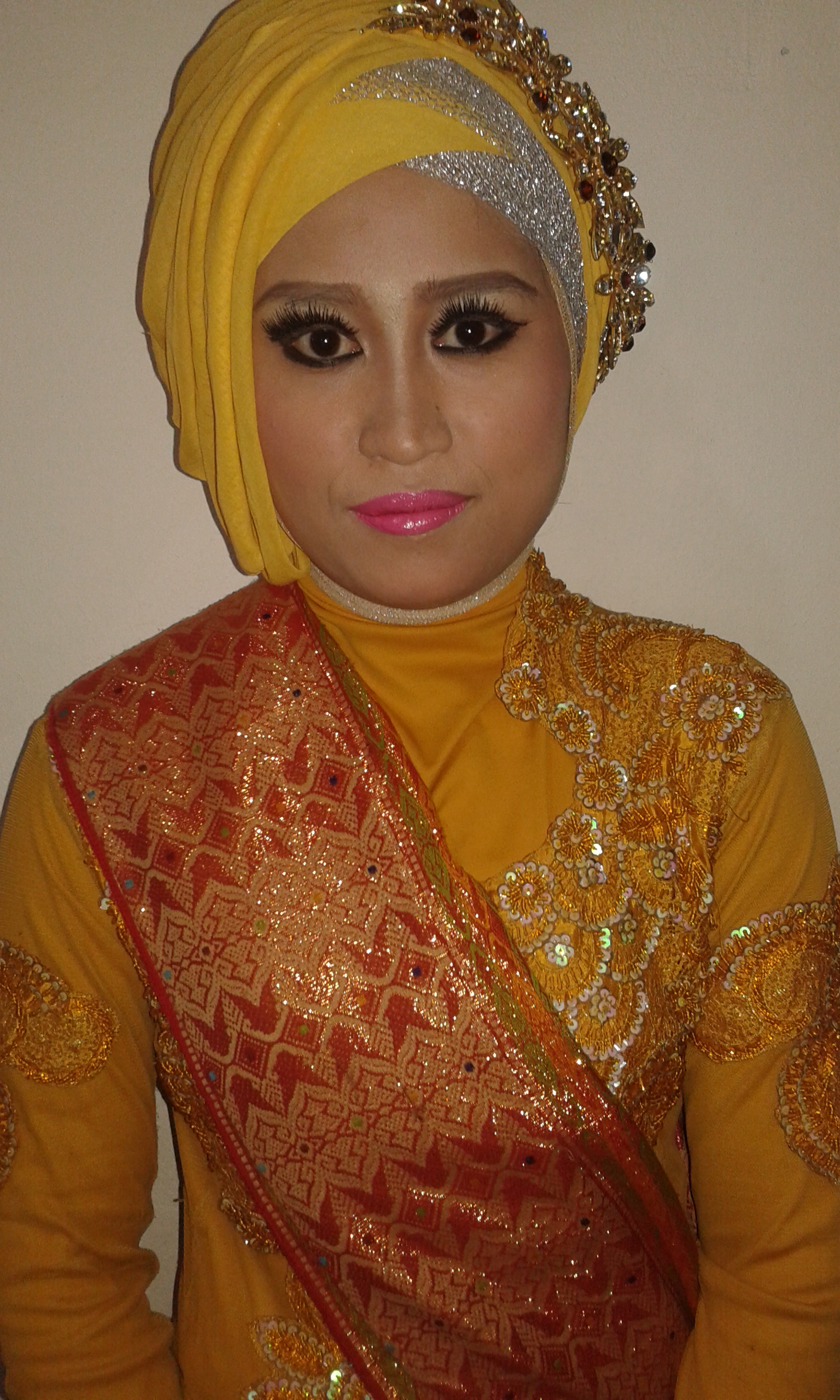 Nama Efpri Yanti, lahir di Perigi Talang Nangka, Kecamatan Pangkalan Lampam tepatnya pada tanggal 03 Mei 1989, putri  kedua dari dari tiga bersaudara dari pasangan Bapak Salim dan Ibu Samsina. Pendidikan dasar, saya selesaikan pada tahun 2001 di SD Negeri 1 Perigi, selanjutnya pendidikan menengah pertama saya selesaikan pada tahun 2008 di MTS Uswatun Hasanah Perigi. Pada tahun 2010 saya menyelesaikan sekolah menengah atas di SMA Negeri 1 Pangkalan Lampam. Pada tahun 2011 saya melanjutkan kuliah pada program studi Pendidikan Agama Islam di UIN Raden Fatah Palembang yang saya selesaikan pada hari Selasa 29 September 2015.No Kelas Jenis kelaminJenis kelaminJumlah No Kelas Laki-laki perempuanJumlah 1VIII A1020302VIII B121830No Kelas Jenis kelaminJenis kelaminJumlah KeteranganNo Kelas Laki-laki perempuanJumlah Keterangan1VIII A102030Diterapkan Model  Pembelajaran Cycle Learning (Pembelajran Bersiklus)2VIII B121830Tidak diterapkan Model  Pembelajaran Cycle Learning (Pembelajran Bersiklus)No Nama Jabatan Bidang StudiPendidikan1Riadi Ismet, S. PdKepala sekolah-S1 PGRI2Leni Kusnita, S.Pd. IWakil kepala sekolahPendidikan Agama IslamS1 Tarbiyah IAIN Raden Fatah3Novera Sri Rahma, S. PdGuruBahasa IndonesiaS1 Muhammadiyah4Sukuriyawati, S. PdGuruBimbingan KonselingS1 PGRI5Bambang, S. PdGuruMulok PertanianS1 Muhammadiyah6Andri Afsondre, S. PdGuruMatematikaS1 PGRI7Superman, S. PdGuruIlmu Pengetahuan SosialS1 UNSRI8Sulgia, S. PdGuruIlmu Pengetahuan Alam TrepaduS1 PGRI9Harteti Handayani, S. PdGuruIlmu Pengetahuan Alam TerpaduS1 Muhammadiyah10Asmadi, SEGuruPendidikan KewarganegaraanS1 Muhammadiyah11Eni Yunika, S. PdGuruBahasa  InggrisS1 PGRI12Junaidi, S. PdGuruPendidikan JasmaniS1 PGRI13Saparia, S. PdGuruBahasa  InggrisS1 PGRI14H. Syaipul, S. PdGuruBimbingan KonselingS1 PGRI15Yopi Irawan, S. PdGuruIlmu Pengetahuan SosialS1 Muhammadiyah16Iskandar, S. PdGuruPendidikan JasmaniS1 PGRI17Marhendi, S. PdGuruBahasa  InggrisS1 PGRINoKelasLaki- LakiPrempuanJumlah1VII A1121322VII B1219313VIII A1020304VIII B1218305IX A1012226IX B71825Jumlah TotalJumlah TotalJumlah TotalJumlah Total167NoJenis/BentukJumlahUkuran (PxL)Kondisi1Ruang Kepala Sekolah13 x 4Baik 2Ruang wakil kepala sekolah--Baik 3Ruang Guru18 x 6Baik 4Ruang Tata Usaha14 x 6Baik 5Ruang Tamu14 x 4Baik 6Ruang Belajar6-Baik7Meja Guru/Kursi Guru17-Baik 8Meja/ Kursi Siswa300-Baik 9Gudang 1-Baik 10Dapur1-Baik 11KM/WC Guru12 x 1,5Baik 12KM/WC Siswa 42 x 2Baik 13UKS 1-Baik14PMR Pramuka 1-Baik15BK1-Baik16Koperasi1-Baik17Kantin 1-Baik18Lapangan Olahraga 118 x 9Baik 19Lapangan upacara118 x 9Baik 20Rumah Penjaga SD1-Baik Kelas EksperimenKelas EksperimenKelas EksperimenNo Nama SiswaNilai 1.Andre 452.Dea Ananda553.Deles 704.Dientri 655.Diya Paramita606.Elda457.Ema fitriyanti658.Fera Santika459.Hapriadi Saputra4510.Hermawan 5511.Heru Parwa Sagito6512.Hesti 6013.Koloy Saputra5014.Mandala Yansyah 5515.Masudi Yanto4516.Mila4517.Monica Seles Julita6518.Pigo 6019.Pintiya6520.Puja Dwi Nanda5021.Puja Hartiyani4522.Ria Utami4523.Rintan M4524.Risno 5025.Satri Saputra6026.Sismita4527.Tedi Saputra 6528.Tiara 6029.Wina Lestari5530.Winda 55Nilai Rata-rataNilai Rata-rata50,24Kelas EksperimenKelas EksperimenKelas EksperimenNo Nama SiswaNilai 1.Andre 902.Dea Ananda953.Deles 904.Dientri 805.Diya Paramita856.Elda1007.Ema fitriyanti858.Fera Santika1009.Hapriadi Saputra9510.Hermawan 8011.Heru Parwa Sagito8512.Hesti 8513.Koloy Saputra7014.Mandala Yansyah 10015.Masudi Yanto7516.Mila7517.Monica Seles Julita6518.Pigo 10019.Pintiya6520.Puja Dwi Nanda6521.Puja Hartiyani6522.Ria Utami7023.Rintan M10024.Risno 8525.Satri Saputra7026.Sismita9527.Tedi Saputra 6528.Tiara 9029.Wina Lestari7530.Winda 80Nilai Rata-rataNilai Rata-rata89,19Interval NilaiFXx'fx'fx´298-100599+ 63018095-97394+ 5157592-94093+ 40089-91390+ 392786-88087+20083-85584+15580-8238100077-79078- 1-0074-76375- 2-124871-73072-3-0068-70369-4 -61265-67566-5-55Jumlah 30-82352Hasil Post Test siswa untuk kelas eksperimenHasil Post Test siswa untuk kelas eksperimenFrekuensi(f)Persentase(P)KelompokSkorFrekuensi(f)Persentase(P)T  (Tinggi )95 keatas = (95 -100)826,66 %S  (Sedang) (83 - 94)826,66 %R  (Rendah)83 kebawah 1446,66 %30100%Interval NilaiFXx'fx'fx269-70169,5+663667-68067,5+50065-66565,5+4208063-64063,5+30061-62061,5+20059-60559,5+15557-58057,500055-56655,5-1-6653-54053,5-2-0051-52051,5-3-0049-50349,5-4-124847-48047,5-5-0045-461045,5-6-6036Jumlah 30-109211Interval nilai setelah distandarisasiFrekuensi yang diobservasi (fo)Frekuensi teoritis (ft)60 keatas1330- (57% x 30) = 12,955 – 5943,950 – 543345 – 491010,240 – 440040 kebawah00Total30 = N30Interval nilai setelah distandarisasi(fo)(ft)(fo- ft)(fo- ft)2(fo- ft)2(ft)60 keatas1312,90,10,017,75193755 – 5943,90,10,012,56410250 – 543300045 – 491010,2-0,2-0,04-3,92156840 – 440000040 kebawah00000Total 303014,237607 = X2Interval NilaiFXx'fx'fx´298-100599+ 63018095-97394+ 5157592-94093+ 40089-91390+ 392786-88087+20083-85584+15580-8238100077-79078- 1-0074-76375- 2-124871-73072-3-0068-70369-4 -61265-67566-5-55Jumlah 30-82354Interval nilai setelah distandarisasiFrekuensi yang diobservasi (fo)Frekuensi teoritis (ft)102 keatas030- (0% x 30) = 095 – 10188,189 – 943383 – 8854,878 – 823376 kebawah1111,1TotalN30Interval nilai setelah distandarisasi(fo)(ft)(fo- ft)(fo- ft)2(fo- ft)2(ft)102 keatas0000095 – 10188,1-0,0100,00123489 – 94330-0,01083 – 8854,80,0400,00833378 – 823300,04076 kebawah1111,1-0,010,010,000900Total30300,010467= X2		Kelas Kontrol			Kelas Kontrol			Kelas Kontrol	No Nama SiswaNilai 1.Ahmad sarwadi402.Bagus pribadi403.Bilal 504.Casandra 555.Dandy saputra506.Dina ayu lestari607.Marlin 408.Widya tri santi sanger459.Ema elin sagita4510.Eriko Julian4011.Erlin utami6512.Esti herliza6013.Fanny uteri7014.Kasli 7015.Hari hartanto kurniawan7516.Febiola maria ulfah6517.Vallenta honey suci6018.Keven 4019.Madnur 4520.Meta devita7521.Karisma 7022.Pipin Yolanda6023.Putri regina kayavi4524.Salwania murtisia4525.Sari ayu 5026.Shersi anggraini5527.Siti sari nurhasanah6528.Sri mawaddah4529.Tarisa 7030.Tasya millennia65Nilai Rata-rataNilai Rata-rata48.32Kelas KontrolKelas KontrolKelas KontrolNo Nama SiswaNilai 1.Ahmad sarwadi702.Bagus pribadi603.Bilal 654.Casandra 605.Dandy saputra656.Dina ayu lestari607.Marlin 758.Widya tri santi sanger809.Ema elin sagita7510.Eriko Julian7011.Erlin utami6012.Esti herliza6513.Fanny uteri9014.Kasli 8515.Hari hartanto kurniawan7016.Febiola maria ulfah9017.Vallenta honey suci6018.Keven 6519.Madhur 6520.Meta devita6021.Karisma 8022.Pipin Yolanda6023.Putri regina kayavi6524.Salwania murtisia6025.Sari ayu 7526.Shersi anggraini8527.Siti sari nurhasanah8528.Sri mawaddah8029.Tarisa 7530.Tasya millennia60Nilai Rata-rataNilai Rata-rata64,61Interval NilaiFXx'fx'fx´288-90298+ 5105085-87386+ 4124882-84083+ 361279-81380+ 20076-78077+10073-7547400070-72371- 1-3367-69068- 2-0064-66665- 3-185461-63062-4-0058-60959-5-45225Jumlah 30-94392Hasil Post Test siswa untuk kelas kontrolHasil Post Test siswa untuk kelas kontrolFrekuensi(f)Persentase(P)KelompokSkorFrekuensi(f)Persentase(P)T  (Tinggi )70 - 90 keatas 1550%S  (Sedang) (59 - 69)1550%R  (Rendah)59 kebawah 00%30100%Interval NilaiFXx'fx'fx273-75274+5105070-72471+4166467-69068+30064-66465+281661-63062+10058-6045900055-57056-1-0052-54253-2-4849-51350-3-92746-48047-40043-45644-5-3015040-42541-6-30180Jumlah 30-8495Interval nilai setelah distandarisasiFrekuensi yang diobservasi (fo)Frekuensi teoritis (ft)60 keatas1530- (50% x 30) = 1554 – 5922,148 – 5322,142 – 476637 – 4154,8     37 kebawah00Total N30Interval nilai setelah distandarisasi(fo)(ft)(fo- ft)(fo- ft)2(fo- ft)2(ft)60 keatas151500054 – 5922,1-0,1-0,01-4,76190448 – 5322,1-0,1-0,01-4,76190442 – 476600037 – 4154,80,20,048,333333     37 kebawah00000Total303017,857141= X2Interval NilaiFXx'fx'fx´288-90298+ 5105085-87386+ 4124882-84083+ 361279-81380+ 20076-78077+10073-7547400070-72371- 1-3367-69068- 2-0064-66665- 3-185461-63062-4-0058-60959-5-45225Jumlah 30-94392Interval nilai setelah distandarisasiFrekuensi yang diobservasi (fo)Frekuensi teoritis (ft)75 keatas1230- (60% x 30) = 1270 – 743364 – 696659 – 639954 – 580054 kebawah00Total= N30Interval nilai setelah distandarisasi(fo)(ft)(fo- ft)(fo- ft)2(fo- ft)2(ft)75 keatas121200070 – 743300064 – 696600059 – 639900054 – 580000054 kebawah00000Total= N300NoKegiatanAlokasi Waktu1PendahuluanMengucapkan salamMembuka dengan membaca Basmallah Menanyakan kehadiran siswaTanya jawab materi sebelumnyaMenyampaikan tujuan pembelajaran15Menit 2Kegiatan Inti Eksplorasi Guru menjelaskan pengertian puasa wajib dan dasar hukum puasa, syarat puasa, rukun puasa, hal-hal yang membatalkan puasa, dan orang-orang yang diberi keringanan dalam melaksanakan puasa ramadhan.Elaborasi Guru memberikan penjelasan kepada siswa untuk membangkitkan minat keingintahuan siswa tentang topik yang akan di ajarkanGuru membagi siswa  dalam beberapa kelompok  setiap kelompok terdiri dari 2-4 orang siswa dan di berikan kesempatan untuk bekerja sama dalam kelompokGuru membimbing dan memantau siswa berdiskusiGuru meminta penjelasan dari masing-masing perwakilan kelompok untuk menjelaskan hasil diskusi serta memaparkannya di depan kelasGuru mendorong siswa untuk mengaplikasikan apa yang telah mereka dapatkan di dalam pembelajaran.guru mengamati pengetahuan dan pemahaman siswa.Setelah presentasi kelompok, guru memberikan tes berbentuk pilihan ganda kepada siswa.Konfirmasi Guru bertanya jawab tentang hal-hal yang belum diketahui siswa Guru bersama siswa meluruskan kesalah pahaman, member penguatan dan penyimpulan60Menit Kegiatan akhir Menyimpulkan materi yang telah   disampaikan Evaluasi untuk mengukur ketercapaian  tujuan pembelajaranMengucapkan salam.15Menit NoKegiatanAlokasi Waktu1PendahuluanMengucapkan salamMembuka dengan membaca Basmallah Menanyakan kehadiran siswaTanya jawab materi sebelumnyaMenyampaikan tujuan pembelajaran15Menit 2Kegiatan Inti Eksplorasi Guru menjelaskan Hal-hal yang dapat menghilangan pahala puasa wajibElaborasi Guru memberikan penjelasan kepada siswa untuk membangkitkan minat keingintahuan siswa tentang topik yang akan di ajarkanGuru membagi siswa  dalam beberapa kelompok  setiap kelompok terdiri dari 2-4 orang siswa dan di berikan kesempatan untuk bekerja sama dalam kelompokGuru membimbing dan memantau siswa berdiskusiGuru meminta penjelasan dari masing-masing perwakilan kelompok untuk menjelaskan hasil diskusi serta memaparkannya di depan kelasGuru mendorong siswa untuk mengaplikasikan apa yang telah mereka dapatkan di dalam pembelajaran.guru mengamati pengetahuan dan pemahaman siswa.Setelah presentasi kelompok, guru memberikan tes berbentuk pilihan ganda kepada siswa.Konfirmasi Guru bertanya jawab tentang hal-hal yang belum diketahui siswa Guru bersama siswa meluruskan kesalah pahaman, memberi penguatan dan penyimpulan.60Menit Kegiatan akhir Menyimpulkan materi yang telah   disampaikan Evaluasi untuk mengukur ketercapaian  tujuan pembelajaranMengucapkan salam.15Menit NoKegiatanAlokasi Waktu1PendahuluanMengucapkan salamMembuka dengan membaca Basmallah Menanyakan kehadiran siswaTanya jawab materi sebelumnyaMenyampaikan tujuan pembelajaran15Menit 2Kegiatan Inti Eksplorasi Guru menjelaskan pengertian dan hukum puasa sunnah serta bagaimana tatacara puasa sunnah Senin-Kamis, Syawal, dan Arafah.Elaborasi Guru memberikan penjelasan kepada siswa untuk membangkitkan minat keingintahuan siswa tentang topik yang akan di ajarkanGuru membagi siswa  dalam beberapa kelompok  setiap kelompok terdiri dari 2-4 orang siswa dan di berikan kesempatan untuk bekerja sama dalam kelompokGuru membimbing dan memantau siswa berdiskusiGuru meminta penjelasan dari masing-masing perwakilan kelompok untuk menjelaskan hasil diskusi serta memaparkannya di depan kelasGuru mendorong siswa untuk mengaplikasikan apa yang telah mereka dapatkan di dalam pembelajaran.guru mengamati pengetahuan dan pemahaman siswa.Setelah presentasi kelompok, guru memberikan tes berbentuk pilihan ganda kepada siswa.Konfirmasi Guru bertanya jawab tentang hal-hal yang belum diketahui siswa Guru bersama siswa meluruskan kesalah pahaman, memberi penguatan dan penyimpulan.60Menit Kegiatan akhir Menyimpulkan materi yang telah   disampaikan Evaluasi untuk mengukur ketercapaian  tujuan pembelajaranMengucapkan salam.15Menit NoKegiatanAlokasi Waktu1PendahuluanMengucapkan salamMembuka dengan membaca Basmallah Menanyakan kehadiran siswaTanya jawab materi sebelumnyaMenyampaikan tujuan pembelajaran15Menit 2Kegiatan Inti Eksplorasi Guru menjelaskan pengertian puasa sunnah Senin-Kamis, Syawal, dan Arafah serta dasar pelaksanaannya.Elaborasi Guru memberikan penjelasan kepada siswa untuk membangkitkan minat keingintahuan siswa tentang topik yang akan di ajarkanGuru membagi siswa  dalam beberapa kelompok  setiap kelompok terdiri dari 2-4 orang siswa dan di berikan kesempatan untuk bekerja sama dalam kelompokGuru membimbing dan memantau siswa berdiskusiGuru meminta penjelasan dari masing-masing perwakilan kelompok untuk menjelaskan hasil diskusi serta memaparkannya di depan kelasGuru mendorong siswa untuk mengaplikasikan apa yang telah mereka dapatkan di dalam pembelajaran.guru mengamati pengetahuan dan pemahaman siswa.Setelah presentasi kelompok, guru memberikan tes berbentuk pilihan ganda kepada siswa. Konfirmasi Guru bertanya jawab tentang hal-hal yang belum diketahui siswa Guru bersama siswa meluruskan kesalah pahaman, memberi penguatan dan penyimpulan.60Menit Kegiatan akhir Menyimpulkan materi yang telah   disampaikan Evaluasi untuk mengukur ketercapaian  tujuan pembelajaranMengucapkan salam.15Menit NoAktivitas GuruYaTidak1Guru Mempersiapkan Rencana Pelaksanaan Pembelajaran (RPP)2.Guru memotivasi siswa 3.Guru menyampaikan tujuan pembelajaran yang hendak di capai4.Guru menjelaskan materi pembelajaran menggunakan model pembelajaran bersiklus (Cycle Learning). 
Prosedur  menggunakan  model pembelajaran bersiklus (Cycle Learning) adalah sebagai beikut:Guru memberikan apersepsi, penjelasan kepada siswa untuk membangkitkan minat keingintahuan siswa tentang topik yang akan di ajarkan serta mengajukan pertanyaan tentang proses faktual dalam kehidupan sehari-hari yang berhubungan dengan topik bahasan.Guru membagi siswa  dalam beberapa kelompok  setiap kelompok terdiri dari 2-4 orang siswa dan di berikan kesempatan untuk bekerja sama dalam kelompok.5. c.    Guru meminta anggota tim bekerja sama mengatur meja dan kursi5. d.   Guru meminta penjelasan dari masing-masing perwakilan kelompok untuk menjelaskan hasil diskusi serta memaparkannya di depan, sementara siswa yang lain mendengarkan secara kritis penjelasan dari perwakilan setiap kelompok. 5. Guru mendorong siswa untuk mengaplikasikan apa yang telah mereka dapatkan di dalam pembelajaran.5. Selanjutnya guru mengamati pengetahuan dan pemahaman siswa. 5. Guru memberikan tes untuk mengukur kemampuan siswa setelah menerima materi pembelajaran.6. Pembelajaran dilaksanakan dalam langkah-langkah dan urutan yang logis.7. Membagikan soal (evaluasi) kepada siswa 8.Guru memberikan waktu kepada siswa untuk mengrjakan soal (evaluasi) 9.Siswa memberikan hasil tes/soal (evaluasi) kepada guru